Algebra 2 HonorsInstructional Plan 2014-2015Mathematics Instructional Plan Writing CommitteeWe would like to express our appreciation for the time, effort and expertise contributed to the writing of the secondary Mathematics Instructional Plans by our team of Seminole County math teachers. Purpose:The purpose of the Seminole County Public Schools Instructional Plan is to present an organized, responsible strategy of Benchmark presentation that incorporates Next Generation Sunshine State Standards (NGSSS) while using the Springboard Course 1 Textbook. This document will serve as a guide for teachers of mathematics. Latitude in the execution of this document shall be determined by a school rather than by an individual teacher.Goals:To establish a classroom environment that values mathematical student discourseTo engage students in cognitively challenging mathematical tasksTo promote discussions that focus on student thinking, reasoning, problem solving and student presentationTo build on student thinking while ensuring the discussion remains focused on the mathematical ideas of the lessonEmploy questioning techniques that require students to justify, defend and support their ideasInstructional Plan Caveats:Suggested practice corresponds to the associated lesson and left at the discretion of the instructor to be used as additional practice or assignment. Problems within the suggested pages may be exhausted or selected for targeted skills.Descriptions of the Mathematical Practices can be found on pages 3 – 4. Teachers are encouraged to embed the Questions to Develop Mathematical Thinking on pages 5 – 6 in their daily lessons.Each unit will include at least one learning goal listed under the unit heading. These are suggested learning goals and scales that teachers can use when implementing learning scales in their classes.  The learning goals correspond to the grade/level specific clusters as defined by the MAFS.The learning goals and scales are a work in progress and may be modified as needed.  They are meant to be a starting point for PLCs to use as they customize the learning goals and scales to best demonstrate student learning.Test Items Specifications: fsassessments.org STANDARDS FOR MATHEMATICAL PRACTICE (MAFS.K12.MP.1.1): Make sense of problems and persevere in solving them.Mathematically proficient students start by explaining to themselves the meaning of a problem and looking for entry points to its solution. They analyze givens, constraints, relationships, and goals. They make conjectures about the form and meaning of the solution and plan a solution pathway rather than simply jumping into a solution attempt. They consider analogous problems, and try special cases and simpler forms of the original problem in order to gain insight into its solution. They monitor and evaluate their progress and change course if necessary. Older students might, depending on the context of the problem, transform algebraic expressions or change the viewing window on their graphing calculator to get the information they need. Mathematically proficient students can explain correspondences between equations, verbal descriptions, tables, and graphs or draw diagrams of important features and relationships, graph data, and search for regularity or trends. Younger students might rely on using concrete objects or pictures to help conceptualize and solve a problem. Mathematically proficient students check their answers to problems using a different method, and they continually ask themselves, “Does this make sense?” They can understand the approaches of others to solving complex problems and identify correspondences between different approaches.2. (MAFS.K12.MP.2.1): Reason abstractly and quantitatively.Mathematically proficient students make sense of quantities and their relationships in problem situations. They bring two complementary abilities to bear on problems involving quantitative relationships: the ability to decontextualize—to abstract a given situation and represent it symbolically and manipulate the representing symbols as if they have a life of their own, without necessarily attending to their referents—and the ability to contextualize, to pause as needed during the manipulation process in order to probe into the referents for the symbols involved. Quantitative reasoning entails habits of creating a coherent representation of the problem at hand; considering the units involved; attending to the meaning of quantities, not just how to compute them; and knowing and flexibly using different properties of operations and objects.3. (MAFS.K12.MP.3.1): Construct viable arguments and critique the reasoning of others.Mathematically proficient students understand and use stated assumptions, definitions, and previously established results in constructing arguments. They make conjectures and build a logical progression of statements to explore the truth of their conjectures. They are able to analyze situations by breaking them into cases, and can recognize and use counterexamples. They justify their conclusions, communicate them to others, and respond to the arguments of others. They reason inductively about data, making plausible arguments that take into account the context from which the data arose. Mathematically proficient students are also able to compare the effectiveness of two plausible arguments, distinguish correct logic or reasoning from that which is flawed, and—if there is a flaw in an argument—explain what it is. Elementary students can construct arguments using concrete referents such as objects, drawings, diagrams, and actions. Such arguments can make sense and be correct, even though they are not generalized or made formal until later grades. Later, students learn to determine domains to which an argument applies. Students at all grades can listen or read the arguments of others, decide whether they make sense, and ask useful questions to clarify or improve the arguments.4. (MAFS.K12.MP.4.1): Model with mathematics.Mathematically proficient students can apply the mathematics they know to solve problems arising in everyday life, society, and the workplace. In early grades, this might be as simple as writing an addition equation to describe a situation. In middle grades, a student might apply proportional reasoning to plan a school event or analyze a problem in the community. By high school, a student might use geometry to solve a design problem or use a function to describe how one quantity of interest depends on another. Mathematically proficient students who can apply what they know are comfortable making assumptions and approximations to simplify a complicated situation, realizing that these may need revision later. They are able to identify important quantities in a practical situation and map their relationships using such tools as diagrams, two-way tables, graphs, flowcharts and formulas. They can analyze those relationships mathematically to draw conclusions. They routinely interpret their mathematical results in the context of the situation and reflect on whether the results make sense, possibly improving the model if it has not served its purpose.5. (MAFS.K12.MP.5.1): Use appropriate tools strategically.Mathematically proficient students consider the available tools when solving a mathematical problem. These tools might include pencil and paper, concrete models, a ruler, a protractor, a calculator, a spreadsheet, a computer algebra system, a statistical package, or dynamic geometry software. Proficient students are sufficiently familiar with tools appropriate for their grade or course to make sound decisions about when each of these tools might be helpful, recognizing both the insight to be gained and their limitations. For example, mathematically proficient high school students analyze graphs of functions and solutions generated using a graphing calculator. They detect possible errors by strategically using estimation and other mathematical knowledge. When making mathematical models, they know that technology can enable them to visualize the results of varying assumptions, explore consequences, and compare predictions with data. Mathematically proficient students at various grade levels are able to identify relevant external mathematical resources, such as digital content located on a website, and use them to pose or solve problems. They are able to use technological tools to explore and deepen their understanding of concepts.6. (MAFS.K12.MP.6.1): Attend to precision.Mathematically proficient students try to communicate precisely to others. They try to use clear definitions in discussion with others and in their own reasoning. They state the meaning of the symbols they choose, including using the equal sign consistently and appropriately. They are careful about specifying units of measure, and labeling axes to clarify the correspondence with quantities in a problem. They calculate accurately and efficiently, express numerical answers with a degree of precision appropriate for the problem context. In the elementary grades, student’s give carefully formulated explanations to each other. By the time they reach high school they have learned to examine claims and make explicit use of definitions. 7. (MAFS.K12.MP.7.1): Look for and make use of structure.Mathematically proficient students look closely to discern a pattern or structure. Young students, for example, might notice that three and seven more is the same amount as seven and three more, or they may sort a collection of shapes according to how many sides the shapes have. Later, students will see 7 × 8 equals the well-remembered 7 × 5 + 7 × 3, in preparation for learning about the distributive property. In the expression x2 + 9x + 14, older students can see the 14 as 2 × 7 and the 9 as 2 + 7. They recognize the significance of an existing line in a geometric figure and can use the strategy of drawing an auxiliary line for solving problems. They also can step back for an overview and shift perspective. They can see complicated things, such as some algebraic expressions, as single objects or as being composed of several objects. For example, they can see 5 – 3(x – y) 2 as 5 minus a positive number times a square and use that to realize that its value cannot be more than 5 for any real numbers x and y.8. (MAFS.K12.MP.8.1): Look for and express regularity in repeated reasoning.Mathematically proficient students notice if calculations are repeated, and look both for general methods and for shortcuts. Upper elementary students might notice when dividing 25 by 11 that they are repeating the same calculations over and over again, and conclude they have a repeating decimal. By paying attention to the calculation of slope as they repeatedly check whether points are on the line through (1, 2) with slope 3, middle school students might abstract the equation (y – 2)/(x – 1) = 3. Noticing the regularity in the way terms cancel when expanding (x – 1)(x + 1), (x – 1)(x2 + x + 1), and (x – 1)(x3 + x2 + x + 1) might lead them to the general formula for the sum of a geometric series. As they work to solve a problem, mathematically proficient students maintain oversight of the process, while attending to the details. They continually evaluate the reasonableness of their intermediate results.*Please note that the suggested number of instructional days per unit and quarter are designed to be a guide.  Teachers are encouraged to work within their schools and their PLCs to make the most appropriate timing decisions for their students.*Summary of Standards for Mathematical PracticeQuestions to Develop Mathematical Thinking1. Make sense of problems and persevere in solving them.1. Make sense of problems and persevere in solving them.Interpret and make meaning of the problem to find a starting point. Analyze what is given in order to explain to them the meaning of the problem. Plan a solution pathway instead of jumping to a solution. Monitor their progress and change the approach if necessary. See relationships between various representations. Relate current situations to concepts or skills previously learned and connect mathematical ideas to one another. Continually ask them, “Does this make sense?” Can understand various approaches to solutions.How would you describe the problem in your own words?How would you describe what you are trying to find?What do you notice about...?What information is given in the problem?Describe the relationship between the quantities.Describe what you have already tried. What might you change?Talk me through the steps you’ve used to this point.What steps in the process are you most confident about?What are some other strategies you might try?What are some other problems that are similar to this one?How might you use one of your previous problems to help you begin?How else might you organize...represent... show...?2. Reason abstractly and quantitatively.2. Reason abstractly and quantitatively.Make sense of quantities and their relationships.Decontextualize (represent a situation symbolically and manipulate the symbols) and contextualize (make meaning of the symbols in a problem) quantitative relationships.Understand the meaning of quantities and are flexible in the use of operations and their properties.Create a logical representation of the problem.Attends to the meaning of quantities, not just how to compute them.What do the numbers used in the problem represent?What is the relationship of the quantities?How is _______ related to ________?What is the relationship between ______and ______?What does_______mean to you? (e.g. symbol, quantity, diagram)What properties might we use to find a solution?How did you decide in this task that you needed to use...?Could we have used another operation or property to solve this task? Why or why not?3. Construct viable arguments and critique the reasoning of others.3. Construct viable arguments and critique the reasoning of others.Analyze problems and use stated mathematical assumptions, definitions, and established results in constructing arguments.Justify conclusions with mathematical ideas.Listen to the arguments of others and ask useful questions to determine if an argument makes sense.Ask clarifying questions or suggest ideas to improve/revise the argument.Compare two arguments and determine correct or flawed logic.What mathematical evidence would support your solution?How can we be sure that...? / How could you prove that...?Will it still work if...?What were you considering when...?How did you decide to try that strategy?How did you test whether your approach worked?How did you decide what the problem was asking you to find? (What was unknown?)Did you try a method that did not work? Why didn’t it work? Would it ever work? Why or why not?What is the same and what is different about...?How could you demonstrate a counter-example?4. Model with mathematics.4. Model with mathematics.Understand this is a way to reason quantitatively and abstractly (able to decontextualize and contextualize).Apply the mathematics they know to solve everyday problems.Are able to simplify a complex problem and identify important quantities to look at relationships.Represent mathematics to describe a situation either with an equation or a diagram and interpret the results of a mathematical situation.Reflect on whether the results make sense, possibly improving/revising the model.Ask them, “How can I represent this mathematically?”What number model could you construct to represent the problem?What are some ways to represent the quantities?What is an equation or expression that matches the diagram, number line..., chart..., table..?Where did you see one of the quantities in the task in your equation or expression?How would it help to create a diagram, graph, and table...?What are some ways to visually represent...?What formula might apply in this situation?5. Use appropriate tools strategically.5. Use appropriate tools strategically.Use available tools recognizing the strengths and limitations of each UnitUse estimation and other mathematical knowledge to detect possible errors.Identify relevant external mathematical resources to pose and solve problems.Use technological tools to deepen their understanding of mathematics.What mathematical tools could we use to visualize and represent the situation?What information do you have?What do you know that is not stated in the problem?What approach are you considering trying first?What estimate did you make for the solution?In this situation would it be helpful to use...a graph..., number line..., ruler..., diagram..., calculator..., manipulative?Why was it helpful to use...?What can using a ______ show us that _____may not?In what situations might it be more informative or helpful to use...?6. Attend to precision.6. Attend to precision.Communicate precisely with others and try to use clear mathematical language when discussing their reasoning.Understand the meanings of symbols used in mathematics and can label quantities appropriately.Express numerical answers with a degree of precision appropriate for the problem context.Calculate efficiently and accurately.What mathematical terms apply in this situation?How did you know your solution was reasonable?Explain how you might show that your solution answers the problem.What would be a more efficient strategy?How are you showing the meaning of the quantities?What symbols or mathematical notations are important in this problem?What mathematical language...,definitions..., properties can you use to explain...?How could you test your solution to see if it answers the problem?7. Look for and make use of structure.7. Look for and make use of structure.Apply general mathematical rules to specific situations.Look for the overall structure and patterns in mathematics.See complicated things as single objects or as being composed of several objects.What observations do you make about...?What do you notice when...?What parts of the problem might you eliminate.., simplify..?What patterns do you find in...?How do you know if something is a pattern?What ideas that we have learned before were useful in solving this problem?What are some other problems that are similar to this one?How does this relate to...?In what ways does this problem connect to other mathematical concepts?8. Look for and express regularity in repeated reasoning.8. Look for and express regularity in repeated reasoning.See repeated calculations and look for generalizations and shortcuts.See the overall process of the problem and still attend to the details.Understand the broader application of patterns and see the structure in similar situations.Continually evaluate the reasonableness of their intermediate resultsExplain how this strategy works in other situations?Is this always true, sometimes true or never true?How would we prove that...?What do you notice about...?What is happening in this situation?What would happen if...?Is there a mathematical rule for...?What predictions or generalizations can this pattern support?What mathematical consistencies do you notice? FIRST QUARTER (August 11 – October 9) FIRST QUARTER (August 11 – October 9) 42 DAYSTopic/AssessmentDates CoveredTopic/AssessmentUnit 1: Linear and Quadratic Functions11Unit 2: Quadratic Functions and Equations11Unit 3: Polynomial Functions and Equations17District Assessment (1 day), 9 Weeks Exams (2 days)3SECOND QUARTER (October 13 – December 18) SECOND QUARTER (October 13 – December 18) 46 DAYSTopic/AssessmentDates CoveredTopic/AssessmentUnit 4: Radical Functions and Equations19Unit 5: Sequence and Series9Unit 6: Exponential Functions and Equations14PSAT (1 day); District Assessment (1 day); 9 Weeks Exams  (3 days)4THIRD QUARTER (January 6 – March 12)THIRD QUARTER (January 6 – March 12)46 DAYSTopic/AssessmentDates CoveredTopic/AssessmentUnit 7: Rational Functions and Equations16Unit 8: Probability Part 111Unit 9: Statistics 15District Assessment (1 day); FSA ELA/Writing(1 day); 9 Weeks Exams (2 days)4FOURTH QUARTER (March 23 – May 27) FOURTH QUARTER (March 23 – May 27) 46 DAYSTopic/AssessmentDates CoveredTopic/AssessmentUnit 10: Trigonometric Functions 15Unit 11: Linear and Nonlinear Systems of Equations11Unit 12: Probability Part 210FSA Review/Tests (7 days); 9 Weeks Exams (3 days)10Unit 1: Linear and Quadratic Functions    Unit 1: Linear and Quadratic Functions    Unit 1: Linear and Quadratic Functions    Unit 1: Linear and Quadratic Functions    Unit 1: Linear and Quadratic Functions    Unit 1: Linear and Quadratic Functions    Unit 1: Linear and Quadratic Functions    Unit 1: Linear and Quadratic Functions    CodeMathematics Florida StandardMathematics Florida StandardMathematics Florida StandardMathematics Florida StandardMathematics Florida StandardMathematics Florida StandardSMPA-CED.1.1Create equations and inequalities in one variable and use them to solve problems. Include equations arising from linear and quadratic functions, and simple rational, absolute, and exponential functions.Create equations and inequalities in one variable and use them to solve problems. Include equations arising from linear and quadratic functions, and simple rational, absolute, and exponential functions.Create equations and inequalities in one variable and use them to solve problems. Include equations arising from linear and quadratic functions, and simple rational, absolute, and exponential functions.Create equations and inequalities in one variable and use them to solve problems. Include equations arising from linear and quadratic functions, and simple rational, absolute, and exponential functions.Create equations and inequalities in one variable and use them to solve problems. Include equations arising from linear and quadratic functions, and simple rational, absolute, and exponential functions.Create equations and inequalities in one variable and use them to solve problems. Include equations arising from linear and quadratic functions, and simple rational, absolute, and exponential functions.3, 5A-CED.1.2Create equations in two or more variables to represent relationships between quantities; graph equations on coordinate axes with labels and scales.Create equations in two or more variables to represent relationships between quantities; graph equations on coordinate axes with labels and scales.Create equations in two or more variables to represent relationships between quantities; graph equations on coordinate axes with labels and scales.Create equations in two or more variables to represent relationships between quantities; graph equations on coordinate axes with labels and scales.Create equations in two or more variables to represent relationships between quantities; graph equations on coordinate axes with labels and scales.Create equations in two or more variables to represent relationships between quantities; graph equations on coordinate axes with labels and scales.3, 8A-CED.1.3Represent constraints by equations or inequalities, and by systems of equations and/or inequalities, and interpret solutions as viable or non-viable options in a modeling context. For example, represent inequalities describing nutritional and cost constraints on combinations of different foods.Represent constraints by equations or inequalities, and by systems of equations and/or inequalities, and interpret solutions as viable or non-viable options in a modeling context. For example, represent inequalities describing nutritional and cost constraints on combinations of different foods.Represent constraints by equations or inequalities, and by systems of equations and/or inequalities, and interpret solutions as viable or non-viable options in a modeling context. For example, represent inequalities describing nutritional and cost constraints on combinations of different foods.Represent constraints by equations or inequalities, and by systems of equations and/or inequalities, and interpret solutions as viable or non-viable options in a modeling context. For example, represent inequalities describing nutritional and cost constraints on combinations of different foods.Represent constraints by equations or inequalities, and by systems of equations and/or inequalities, and interpret solutions as viable or non-viable options in a modeling context. For example, represent inequalities describing nutritional and cost constraints on combinations of different foods.Represent constraints by equations or inequalities, and by systems of equations and/or inequalities, and interpret solutions as viable or non-viable options in a modeling context. For example, represent inequalities describing nutritional and cost constraints on combinations of different foods.1, 3A-CED.1.4Rearrange formulas to highlight a quantity of interest, using the same reasoning as in solving equations. For example, rearrange Ohm’s law V = IR to highlight resistance R.Rearrange formulas to highlight a quantity of interest, using the same reasoning as in solving equations. For example, rearrange Ohm’s law V = IR to highlight resistance R.Rearrange formulas to highlight a quantity of interest, using the same reasoning as in solving equations. For example, rearrange Ohm’s law V = IR to highlight resistance R.Rearrange formulas to highlight a quantity of interest, using the same reasoning as in solving equations. For example, rearrange Ohm’s law V = IR to highlight resistance R.Rearrange formulas to highlight a quantity of interest, using the same reasoning as in solving equations. For example, rearrange Ohm’s law V = IR to highlight resistance R.Rearrange formulas to highlight a quantity of interest, using the same reasoning as in solving equations. For example, rearrange Ohm’s law V = IR to highlight resistance R.2, 3F-BF.2.3Identify the effect on the graph of replacing f(x) by f(x) + k, k f(x), f(kx), and f(x + k) for specific values of k (both positive and negative); find the value of k given the graphs. Experiment with cases and illustrate an explanation of the effects on the graph using technology. Include recognizing even and odd functions from their graphs and algebraic expressions for them.Identify the effect on the graph of replacing f(x) by f(x) + k, k f(x), f(kx), and f(x + k) for specific values of k (both positive and negative); find the value of k given the graphs. Experiment with cases and illustrate an explanation of the effects on the graph using technology. Include recognizing even and odd functions from their graphs and algebraic expressions for them.Identify the effect on the graph of replacing f(x) by f(x) + k, k f(x), f(kx), and f(x + k) for specific values of k (both positive and negative); find the value of k given the graphs. Experiment with cases and illustrate an explanation of the effects on the graph using technology. Include recognizing even and odd functions from their graphs and algebraic expressions for them.Identify the effect on the graph of replacing f(x) by f(x) + k, k f(x), f(kx), and f(x + k) for specific values of k (both positive and negative); find the value of k given the graphs. Experiment with cases and illustrate an explanation of the effects on the graph using technology. Include recognizing even and odd functions from their graphs and algebraic expressions for them.Identify the effect on the graph of replacing f(x) by f(x) + k, k f(x), f(kx), and f(x + k) for specific values of k (both positive and negative); find the value of k given the graphs. Experiment with cases and illustrate an explanation of the effects on the graph using technology. Include recognizing even and odd functions from their graphs and algebraic expressions for them.Identify the effect on the graph of replacing f(x) by f(x) + k, k f(x), f(kx), and f(x + k) for specific values of k (both positive and negative); find the value of k given the graphs. Experiment with cases and illustrate an explanation of the effects on the graph using technology. Include recognizing even and odd functions from their graphs and algebraic expressions for them.2, 3, 5F-IF.2.4For a function that models a relationship between two quantities, interpret key features of graphs and tables in terms of the quantities, and sketch graphs showing key features given a verbal description of the relationship. Key features include: intercepts; intervals where the function is increasing, decreasing, positive, or negative; relative maximums and minimums; symmetries; end behavior; and periodicity.For a function that models a relationship between two quantities, interpret key features of graphs and tables in terms of the quantities, and sketch graphs showing key features given a verbal description of the relationship. Key features include: intercepts; intervals where the function is increasing, decreasing, positive, or negative; relative maximums and minimums; symmetries; end behavior; and periodicity.For a function that models a relationship between two quantities, interpret key features of graphs and tables in terms of the quantities, and sketch graphs showing key features given a verbal description of the relationship. Key features include: intercepts; intervals where the function is increasing, decreasing, positive, or negative; relative maximums and minimums; symmetries; end behavior; and periodicity.For a function that models a relationship between two quantities, interpret key features of graphs and tables in terms of the quantities, and sketch graphs showing key features given a verbal description of the relationship. Key features include: intercepts; intervals where the function is increasing, decreasing, positive, or negative; relative maximums and minimums; symmetries; end behavior; and periodicity.For a function that models a relationship between two quantities, interpret key features of graphs and tables in terms of the quantities, and sketch graphs showing key features given a verbal description of the relationship. Key features include: intercepts; intervals where the function is increasing, decreasing, positive, or negative; relative maximums and minimums; symmetries; end behavior; and periodicity.For a function that models a relationship between two quantities, interpret key features of graphs and tables in terms of the quantities, and sketch graphs showing key features given a verbal description of the relationship. Key features include: intercepts; intervals where the function is increasing, decreasing, positive, or negative; relative maximums and minimums; symmetries; end behavior; and periodicity.2, 5, 6F-IF.2.5Relate the domain of a function to its graph and, where applicable, to the quantitative relationship it describes. For example, if the function h(n) gives the number of person-hours it takes to assemble n engines in a factory, then the positive integers would be an appropriate domain for the function.Relate the domain of a function to its graph and, where applicable, to the quantitative relationship it describes. For example, if the function h(n) gives the number of person-hours it takes to assemble n engines in a factory, then the positive integers would be an appropriate domain for the function.Relate the domain of a function to its graph and, where applicable, to the quantitative relationship it describes. For example, if the function h(n) gives the number of person-hours it takes to assemble n engines in a factory, then the positive integers would be an appropriate domain for the function.Relate the domain of a function to its graph and, where applicable, to the quantitative relationship it describes. For example, if the function h(n) gives the number of person-hours it takes to assemble n engines in a factory, then the positive integers would be an appropriate domain for the function.Relate the domain of a function to its graph and, where applicable, to the quantitative relationship it describes. For example, if the function h(n) gives the number of person-hours it takes to assemble n engines in a factory, then the positive integers would be an appropriate domain for the function.Relate the domain of a function to its graph and, where applicable, to the quantitative relationship it describes. For example, if the function h(n) gives the number of person-hours it takes to assemble n engines in a factory, then the positive integers would be an appropriate domain for the function.2, 6F-IF.3.7Graph functions expressed symbolically and show key features of the graph, by hand in simple cases and using technology for more complicated cases.Graph linear and quadratic functions and show intercepts, maxima, and minima. Graph square root, cube root, and piecewise-defined functions, including step functions and absolute value functions. Graph polynomial functions, identifying zeros when suitable factorizations are available, and showing end behavior. Graph rational functions, identifying zeros and asymptotes when suitable factorizations are available, and showing end behavior. Graph exponential and logarithmic functions, showing intercepts and end behavior, and trigonometric functions, showing period, midline, and amplitude, and using phase shift.Graph functions expressed symbolically and show key features of the graph, by hand in simple cases and using technology for more complicated cases.Graph linear and quadratic functions and show intercepts, maxima, and minima. Graph square root, cube root, and piecewise-defined functions, including step functions and absolute value functions. Graph polynomial functions, identifying zeros when suitable factorizations are available, and showing end behavior. Graph rational functions, identifying zeros and asymptotes when suitable factorizations are available, and showing end behavior. Graph exponential and logarithmic functions, showing intercepts and end behavior, and trigonometric functions, showing period, midline, and amplitude, and using phase shift.Graph functions expressed symbolically and show key features of the graph, by hand in simple cases and using technology for more complicated cases.Graph linear and quadratic functions and show intercepts, maxima, and minima. Graph square root, cube root, and piecewise-defined functions, including step functions and absolute value functions. Graph polynomial functions, identifying zeros when suitable factorizations are available, and showing end behavior. Graph rational functions, identifying zeros and asymptotes when suitable factorizations are available, and showing end behavior. Graph exponential and logarithmic functions, showing intercepts and end behavior, and trigonometric functions, showing period, midline, and amplitude, and using phase shift.Graph functions expressed symbolically and show key features of the graph, by hand in simple cases and using technology for more complicated cases.Graph linear and quadratic functions and show intercepts, maxima, and minima. Graph square root, cube root, and piecewise-defined functions, including step functions and absolute value functions. Graph polynomial functions, identifying zeros when suitable factorizations are available, and showing end behavior. Graph rational functions, identifying zeros and asymptotes when suitable factorizations are available, and showing end behavior. Graph exponential and logarithmic functions, showing intercepts and end behavior, and trigonometric functions, showing period, midline, and amplitude, and using phase shift.Graph functions expressed symbolically and show key features of the graph, by hand in simple cases and using technology for more complicated cases.Graph linear and quadratic functions and show intercepts, maxima, and minima. Graph square root, cube root, and piecewise-defined functions, including step functions and absolute value functions. Graph polynomial functions, identifying zeros when suitable factorizations are available, and showing end behavior. Graph rational functions, identifying zeros and asymptotes when suitable factorizations are available, and showing end behavior. Graph exponential and logarithmic functions, showing intercepts and end behavior, and trigonometric functions, showing period, midline, and amplitude, and using phase shift.Graph functions expressed symbolically and show key features of the graph, by hand in simple cases and using technology for more complicated cases.Graph linear and quadratic functions and show intercepts, maxima, and minima. Graph square root, cube root, and piecewise-defined functions, including step functions and absolute value functions. Graph polynomial functions, identifying zeros when suitable factorizations are available, and showing end behavior. Graph rational functions, identifying zeros and asymptotes when suitable factorizations are available, and showing end behavior. Graph exponential and logarithmic functions, showing intercepts and end behavior, and trigonometric functions, showing period, midline, and amplitude, and using phase shift.3, 5F-IF.3.9Compare properties of two functions each represented in a different way (algebraically, graphically, numerically in tables, or by verbal descriptions). For example, given a graph of one quadratic function and an algebraic expression for another, say which has the larger maximum.Compare properties of two functions each represented in a different way (algebraically, graphically, numerically in tables, or by verbal descriptions). For example, given a graph of one quadratic function and an algebraic expression for another, say which has the larger maximum.Compare properties of two functions each represented in a different way (algebraically, graphically, numerically in tables, or by verbal descriptions). For example, given a graph of one quadratic function and an algebraic expression for another, say which has the larger maximum.Compare properties of two functions each represented in a different way (algebraically, graphically, numerically in tables, or by verbal descriptions). For example, given a graph of one quadratic function and an algebraic expression for another, say which has the larger maximum.Compare properties of two functions each represented in a different way (algebraically, graphically, numerically in tables, or by verbal descriptions). For example, given a graph of one quadratic function and an algebraic expression for another, say which has the larger maximum.Compare properties of two functions each represented in a different way (algebraically, graphically, numerically in tables, or by verbal descriptions). For example, given a graph of one quadratic function and an algebraic expression for another, say which has the larger maximum.1, 2G-GPE.1.2Derive the equation of a parabola given a focus and directrix.Derive the equation of a parabola given a focus and directrix.Derive the equation of a parabola given a focus and directrix.Derive the equation of a parabola given a focus and directrix.Derive the equation of a parabola given a focus and directrix.Derive the equation of a parabola given a focus and directrix.N-Q.1.2Define appropriate quantities for the purpose of descriptive modeling.Define appropriate quantities for the purpose of descriptive modeling.Define appropriate quantities for the purpose of descriptive modeling.Define appropriate quantities for the purpose of descriptive modeling.Define appropriate quantities for the purpose of descriptive modeling.Define appropriate quantities for the purpose of descriptive modeling.Learning Goal and ScaleLearning Goal and ScaleLearning Goal and ScaleLearning Goal and ScaleInstructional Strategies & MisconceptionsInstructional Strategies & MisconceptionsInstructional Strategies & MisconceptionsInstructional Strategies & MisconceptionsA202: Create equations that represent real-world mathematical relationships, including constraints and literal equations.A208: Interpret functions that arise in real-world context, including restricting domain/range, and interpreting average rate of change.A209: Graph and write equivalent forms of functions by hand and using technology, and compare functions in different representations.A202: Create equations that represent real-world mathematical relationships, including constraints and literal equations.A208: Interpret functions that arise in real-world context, including restricting domain/range, and interpreting average rate of change.A209: Graph and write equivalent forms of functions by hand and using technology, and compare functions in different representations.A202: Create equations that represent real-world mathematical relationships, including constraints and literal equations.A208: Interpret functions that arise in real-world context, including restricting domain/range, and interpreting average rate of change.A209: Graph and write equivalent forms of functions by hand and using technology, and compare functions in different representations.A202: Create equations that represent real-world mathematical relationships, including constraints and literal equations.A208: Interpret functions that arise in real-world context, including restricting domain/range, and interpreting average rate of change.A209: Graph and write equivalent forms of functions by hand and using technology, and compare functions in different representations.Math Practices for UnitMath Practices for UnitMath Practices for UnitUnit ConnectionsUnit ConnectionsInstructional ResourcesInstructional ResourcesInstructional Resources1. Make sense of problems and persevere in solving them.1. Make sense of problems and persevere in solving them.5. Use appropriate tools strategically.2. Reason abstractly and quantitatively.2. Reason abstractly and quantitatively.6. Attend to precision.3. Construct viable arguments & critique reasoning of others.3. Construct viable arguments & critique reasoning of others.7. Look for and make use of structure.4. Model with mathematics.4. Model with mathematics.8. Look for and express regularity in repeated reasoning.FIRST QUARTERFIRST QUARTERFIRST QUARTERFIRST QUARTERFIRST QUARTERFIRST QUARTERFIRST QUARTERUnit 1: Linear and Quadratic FunctionsUnit 1: Linear and Quadratic FunctionsUnit 1: Linear and Quadratic FunctionsUnit 1: Linear and Quadratic FunctionsUnit 1: Linear and Quadratic FunctionsUnit 1: Linear and Quadratic FunctionsUnit 1: Linear and Quadratic FunctionsLearning GoalA202: Create equations that represent real-world mathematical relationships, including constraints and literal equations.A208: Interpret functions that arise in real-world context, including restricting domain/range, and interpreting average rate of change.A209: Graph and write equivalent forms of functions by hand and using technology, and compare functions in different representations.A202: Create equations that represent real-world mathematical relationships, including constraints and literal equations.A208: Interpret functions that arise in real-world context, including restricting domain/range, and interpreting average rate of change.A209: Graph and write equivalent forms of functions by hand and using technology, and compare functions in different representations.A202: Create equations that represent real-world mathematical relationships, including constraints and literal equations.A208: Interpret functions that arise in real-world context, including restricting domain/range, and interpreting average rate of change.A209: Graph and write equivalent forms of functions by hand and using technology, and compare functions in different representations.A202: Create equations that represent real-world mathematical relationships, including constraints and literal equations.A208: Interpret functions that arise in real-world context, including restricting domain/range, and interpreting average rate of change.A209: Graph and write equivalent forms of functions by hand and using technology, and compare functions in different representations.Suggested # of Days11Approx. # of Day(s)MAFSLesson Objective (Instructional Resources)Suggested Assignments/AssessmentsAncillary MaterialsAncillary MaterialsAncillary MaterialsFor this unit, in order to address standard F-IF.3.9, students should be exposed to piecewise, absolute value, and quadratic functions in various forms and asked to discuss similarities and differences of the key features presented in this unit.For this unit, in order to address standard F-IF.3.9, students should be exposed to piecewise, absolute value, and quadratic functions in various forms and asked to discuss similarities and differences of the key features presented in this unit.For this unit, in order to address standard F-IF.3.9, students should be exposed to piecewise, absolute value, and quadratic functions in various forms and asked to discuss similarities and differences of the key features presented in this unit.For this unit, in order to address standard F-IF.3.9, students should be exposed to piecewise, absolute value, and quadratic functions in various forms and asked to discuss similarities and differences of the key features presented in this unit.For this unit, in order to address standard F-IF.3.9, students should be exposed to piecewise, absolute value, and quadratic functions in various forms and asked to discuss similarities and differences of the key features presented in this unit.For this unit, in order to address standard F-IF.3.9, students should be exposed to piecewise, absolute value, and quadratic functions in various forms and asked to discuss similarities and differences of the key features presented in this unit.For this unit, in order to address standard F-IF.3.9, students should be exposed to piecewise, absolute value, and quadratic functions in various forms and asked to discuss similarities and differences of the key features presented in this unit.1N-Q.1.2A-CED.1.1A-CED.1.2A-CED.1.3A-CED.1.41.4: Solving Equations (Literal Equations Only)2F-IF.3.7F-IF.3.9Concept Byte: Piecewise Functions (Pg. 90)Graphing and Writing Equations of Piecewise FunctionsGraphing and Writing Equations of Piecewise FunctionsGraphing and Writing Equations of Piecewise Functions2F-IF.3.7F-BF.2.3F-IF.2.4F-IF.2.52.7: Absolute Value Functions and Their Graphs (With Transformations)1F-IF.3.7F-BF.2.3F-IF.2.4F-IF.2.54.1: Quadratic Functions and Transformations2G-GPE.1.210.2: Derive a Parabola Using a Directrix and a Focus (Include ones where the vertex is not located at the origin).Writing Parabolic Equations WorksheetWriting Parabolic Equations WorksheetWriting Parabolic Equations Worksheet3Review and AssessmentUnit 2: Quadratic Functions and Equations    Unit 2: Quadratic Functions and Equations    Unit 2: Quadratic Functions and Equations    Unit 2: Quadratic Functions and Equations    Unit 2: Quadratic Functions and Equations    Unit 2: Quadratic Functions and Equations    Unit 2: Quadratic Functions and Equations    Unit 2: Quadratic Functions and Equations    CodeMathematics Florida StandardMathematics Florida StandardMathematics Florida StandardMathematics Florida StandardMathematics Florida StandardMathematics Florida StandardSMPA-REI.2.4Solve quadratic equations in one variable. Use the method of completing the square to transform any quadratic equation in x into an equation of the form (x – p)² = q that has the same solutions. Derive the quadratic formula from this form.Solve quadratic equations by inspection (e.g., for x² = 49), taking square roots, completing the square, the quadratic formula and factoring, as appropriate to the initial form of the equation. Recognize when the quadratic formula gives complex solutions and write them as a ± bi for real numbers a and b.Solve quadratic equations in one variable. Use the method of completing the square to transform any quadratic equation in x into an equation of the form (x – p)² = q that has the same solutions. Derive the quadratic formula from this form.Solve quadratic equations by inspection (e.g., for x² = 49), taking square roots, completing the square, the quadratic formula and factoring, as appropriate to the initial form of the equation. Recognize when the quadratic formula gives complex solutions and write them as a ± bi for real numbers a and b.Solve quadratic equations in one variable. Use the method of completing the square to transform any quadratic equation in x into an equation of the form (x – p)² = q that has the same solutions. Derive the quadratic formula from this form.Solve quadratic equations by inspection (e.g., for x² = 49), taking square roots, completing the square, the quadratic formula and factoring, as appropriate to the initial form of the equation. Recognize when the quadratic formula gives complex solutions and write them as a ± bi for real numbers a and b.Solve quadratic equations in one variable. Use the method of completing the square to transform any quadratic equation in x into an equation of the form (x – p)² = q that has the same solutions. Derive the quadratic formula from this form.Solve quadratic equations by inspection (e.g., for x² = 49), taking square roots, completing the square, the quadratic formula and factoring, as appropriate to the initial form of the equation. Recognize when the quadratic formula gives complex solutions and write them as a ± bi for real numbers a and b.Solve quadratic equations in one variable. Use the method of completing the square to transform any quadratic equation in x into an equation of the form (x – p)² = q that has the same solutions. Derive the quadratic formula from this form.Solve quadratic equations by inspection (e.g., for x² = 49), taking square roots, completing the square, the quadratic formula and factoring, as appropriate to the initial form of the equation. Recognize when the quadratic formula gives complex solutions and write them as a ± bi for real numbers a and b.Solve quadratic equations in one variable. Use the method of completing the square to transform any quadratic equation in x into an equation of the form (x – p)² = q that has the same solutions. Derive the quadratic formula from this form.Solve quadratic equations by inspection (e.g., for x² = 49), taking square roots, completing the square, the quadratic formula and factoring, as appropriate to the initial form of the equation. Recognize when the quadratic formula gives complex solutions and write them as a ± bi for real numbers a and b.3, 6, 8A-SSE.2.3Choose and produce an equivalent form of an expression to reveal and explain properties of the quantity represented by the expression. Factor a quadratic expression to reveal the zeros of the function it defines.Complete the square in a quadratic expression to reveal the maximum or minimum value of the function it defines.Use the properties of exponents to transform expressions for exponential functions. For example the expression  can be rewritten as  ≈  to reveal the approximate equivalent monthly interest rate if the annual rate is 15%.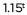 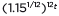 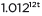 Choose and produce an equivalent form of an expression to reveal and explain properties of the quantity represented by the expression. Factor a quadratic expression to reveal the zeros of the function it defines.Complete the square in a quadratic expression to reveal the maximum or minimum value of the function it defines.Use the properties of exponents to transform expressions for exponential functions. For example the expression  can be rewritten as  ≈  to reveal the approximate equivalent monthly interest rate if the annual rate is 15%.Choose and produce an equivalent form of an expression to reveal and explain properties of the quantity represented by the expression. Factor a quadratic expression to reveal the zeros of the function it defines.Complete the square in a quadratic expression to reveal the maximum or minimum value of the function it defines.Use the properties of exponents to transform expressions for exponential functions. For example the expression  can be rewritten as  ≈  to reveal the approximate equivalent monthly interest rate if the annual rate is 15%.Choose and produce an equivalent form of an expression to reveal and explain properties of the quantity represented by the expression. Factor a quadratic expression to reveal the zeros of the function it defines.Complete the square in a quadratic expression to reveal the maximum or minimum value of the function it defines.Use the properties of exponents to transform expressions for exponential functions. For example the expression  can be rewritten as  ≈  to reveal the approximate equivalent monthly interest rate if the annual rate is 15%.Choose and produce an equivalent form of an expression to reveal and explain properties of the quantity represented by the expression. Factor a quadratic expression to reveal the zeros of the function it defines.Complete the square in a quadratic expression to reveal the maximum or minimum value of the function it defines.Use the properties of exponents to transform expressions for exponential functions. For example the expression  can be rewritten as  ≈  to reveal the approximate equivalent monthly interest rate if the annual rate is 15%.Choose and produce an equivalent form of an expression to reveal and explain properties of the quantity represented by the expression. Factor a quadratic expression to reveal the zeros of the function it defines.Complete the square in a quadratic expression to reveal the maximum or minimum value of the function it defines.Use the properties of exponents to transform expressions for exponential functions. For example the expression  can be rewritten as  ≈  to reveal the approximate equivalent monthly interest rate if the annual rate is 15%.1, 3F-IF.3.8Write a function defined by an expression in different but equivalent forms to reveal and explain different properties of the function. Use the process of factoring and completing the square in a quadratic function to show zeros, extreme values, and symmetry of the graph, and interpret these in terms of a context.Use the properties of exponents to interpret expressions for exponential functions. For example, identify percent rate of change in functions such as y = , y = , y = , y = , and classify them as representing exponential growth or decay.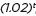 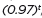 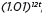 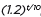 Write a function defined by an expression in different but equivalent forms to reveal and explain different properties of the function. Use the process of factoring and completing the square in a quadratic function to show zeros, extreme values, and symmetry of the graph, and interpret these in terms of a context.Use the properties of exponents to interpret expressions for exponential functions. For example, identify percent rate of change in functions such as y = , y = , y = , y = , and classify them as representing exponential growth or decay.Write a function defined by an expression in different but equivalent forms to reveal and explain different properties of the function. Use the process of factoring and completing the square in a quadratic function to show zeros, extreme values, and symmetry of the graph, and interpret these in terms of a context.Use the properties of exponents to interpret expressions for exponential functions. For example, identify percent rate of change in functions such as y = , y = , y = , y = , and classify them as representing exponential growth or decay.Write a function defined by an expression in different but equivalent forms to reveal and explain different properties of the function. Use the process of factoring and completing the square in a quadratic function to show zeros, extreme values, and symmetry of the graph, and interpret these in terms of a context.Use the properties of exponents to interpret expressions for exponential functions. For example, identify percent rate of change in functions such as y = , y = , y = , y = , and classify them as representing exponential growth or decay.Write a function defined by an expression in different but equivalent forms to reveal and explain different properties of the function. Use the process of factoring and completing the square in a quadratic function to show zeros, extreme values, and symmetry of the graph, and interpret these in terms of a context.Use the properties of exponents to interpret expressions for exponential functions. For example, identify percent rate of change in functions such as y = , y = , y = , y = , and classify them as representing exponential growth or decay.Write a function defined by an expression in different but equivalent forms to reveal and explain different properties of the function. Use the process of factoring and completing the square in a quadratic function to show zeros, extreme values, and symmetry of the graph, and interpret these in terms of a context.Use the properties of exponents to interpret expressions for exponential functions. For example, identify percent rate of change in functions such as y = , y = , y = , y = , and classify them as representing exponential growth or decay.2, 3N-CN.1.1Know there is a complex number i such that i² = –1, and every complex number has the form a + bi with a and b real.Know there is a complex number i such that i² = –1, and every complex number has the form a + bi with a and b real.Know there is a complex number i such that i² = –1, and every complex number has the form a + bi with a and b real.Know there is a complex number i such that i² = –1, and every complex number has the form a + bi with a and b real.Know there is a complex number i such that i² = –1, and every complex number has the form a + bi with a and b real.Know there is a complex number i such that i² = –1, and every complex number has the form a + bi with a and b real.1, 2N-CN.1.2Use the relation i² = –1 and the commutative, associative, and distributive properties to add, subtract, and multiply complex numbers.Use the relation i² = –1 and the commutative, associative, and distributive properties to add, subtract, and multiply complex numbers.Use the relation i² = –1 and the commutative, associative, and distributive properties to add, subtract, and multiply complex numbers.Use the relation i² = –1 and the commutative, associative, and distributive properties to add, subtract, and multiply complex numbers.Use the relation i² = –1 and the commutative, associative, and distributive properties to add, subtract, and multiply complex numbers.Use the relation i² = –1 and the commutative, associative, and distributive properties to add, subtract, and multiply complex numbers.2, 3, 8N-CN.3.7Solve quadratic equations with real coefficients that have complex solutions.Solve quadratic equations with real coefficients that have complex solutions.Solve quadratic equations with real coefficients that have complex solutions.Solve quadratic equations with real coefficients that have complex solutions.Solve quadratic equations with real coefficients that have complex solutions.Solve quadratic equations with real coefficients that have complex solutions.2, 6N-CN.3.9Know the Fundamental Theorem of Algebra; show that it is true for quadratic polynomials.Know the Fundamental Theorem of Algebra; show that it is true for quadratic polynomials.Know the Fundamental Theorem of Algebra; show that it is true for quadratic polynomials.Know the Fundamental Theorem of Algebra; show that it is true for quadratic polynomials.Know the Fundamental Theorem of Algebra; show that it is true for quadratic polynomials.Know the Fundamental Theorem of Algebra; show that it is true for quadratic polynomials.Learning Goal and ScaleLearning Goal and ScaleLearning Goal and ScaleLearning Goal and ScaleInstructional Strategies & MisconceptionsInstructional Strategies & MisconceptionsInstructional Strategies & MisconceptionsInstructional Strategies & MisconceptionsA202: Create equations that represent real-world mathematical relationships, including constraints and literal equations.A212: Derive complex solutions from quadratic functions, and perform operations on complex numbers.A202: Create equations that represent real-world mathematical relationships, including constraints and literal equations.A212: Derive complex solutions from quadratic functions, and perform operations on complex numbers.A202: Create equations that represent real-world mathematical relationships, including constraints and literal equations.A212: Derive complex solutions from quadratic functions, and perform operations on complex numbers.A202: Create equations that represent real-world mathematical relationships, including constraints and literal equations.A212: Derive complex solutions from quadratic functions, and perform operations on complex numbers.Math Practices for UnitMath Practices for UnitMath Practices for UnitUnit ConnectionsUnit ConnectionsInstructional ResourcesInstructional ResourcesInstructional Resources1. Make sense of problems and persevere in solving them.1. Make sense of problems and persevere in solving them.5. Use appropriate tools strategically.2. Reason abstractly and quantitatively.2. Reason abstractly and quantitatively.6. Attend to precision.3. Construct viable arguments & critique reasoning of others.3. Construct viable arguments & critique reasoning of others.7. Look for and make use of structure.4. Model with mathematics.4. Model with mathematics.8. Look for and express regularity in repeated reasoning.FIRST QUARTERFIRST QUARTERFIRST QUARTERFIRST QUARTERFIRST QUARTERFIRST QUARTERFIRST QUARTERUnit 2: Quadratic Functions and EquationsUnit 2: Quadratic Functions and EquationsUnit 2: Quadratic Functions and EquationsUnit 2: Quadratic Functions and EquationsUnit 2: Quadratic Functions and EquationsUnit 2: Quadratic Functions and EquationsUnit 2: Quadratic Functions and EquationsLearning GoalA202: Create equations that represent real-world mathematical relationships, including constraints and literal equations.A212: Derive complex solutions from quadratic functions, and perform operations on complex numbers.A202: Create equations that represent real-world mathematical relationships, including constraints and literal equations.A212: Derive complex solutions from quadratic functions, and perform operations on complex numbers.A202: Create equations that represent real-world mathematical relationships, including constraints and literal equations.A212: Derive complex solutions from quadratic functions, and perform operations on complex numbers.A202: Create equations that represent real-world mathematical relationships, including constraints and literal equations.A212: Derive complex solutions from quadratic functions, and perform operations on complex numbers.Suggested # of Days11Approx. # of Day(s)MAFSLesson Objective (Instructional Resources)Suggested Assignments/AssessmentsAncillary MaterialsAncillary MaterialsAncillary Materials2A-REI.2.4A-SSE.2.3F-IF.3.8N-CN.3.94.5: Quadratic Equations (The Fundamental Theorem of Algebra should be shown at this stage)2A-REI.2.4A-SSE.2.3F-IF.3.84.6: Completing the Square (At this stage, focus not only on this as a solution method, but also focus on how to use it to rewrite a parabola to identify transformations).2A-REI.2.44.7: Quadratic Formula (Derive Quadratic Formula by completing the square of the standard form of a quadratic).Pg. 204: Essential Understanding2A-REI.2.4N-CN.1.1N-CN.1.2N-CN.3.74.8: Complex Numbers (Do not need to divide, or graph them on the Argand plane).3Review and AssessmentUnit 3: Polynomial Functions and Equations    Unit 3: Polynomial Functions and Equations    Unit 3: Polynomial Functions and Equations    Unit 3: Polynomial Functions and Equations    Unit 3: Polynomial Functions and Equations    Unit 3: Polynomial Functions and Equations    Unit 3: Polynomial Functions and Equations    Unit 3: Polynomial Functions and Equations    CodeMathematics Florida StandardMathematics Florida StandardMathematics Florida StandardMathematics Florida StandardMathematics Florida StandardMathematics Florida StandardSMPA-APR.2.2Know and apply the Remainder Theorem: For a polynomial p(x) and a number a, the remainder on division by x – a is p(a), so p(a) = 0 if and only if (x – a) is a factor of p(x).Know and apply the Remainder Theorem: For a polynomial p(x) and a number a, the remainder on division by x – a is p(a), so p(a) = 0 if and only if (x – a) is a factor of p(x).Know and apply the Remainder Theorem: For a polynomial p(x) and a number a, the remainder on division by x – a is p(a), so p(a) = 0 if and only if (x – a) is a factor of p(x).Know and apply the Remainder Theorem: For a polynomial p(x) and a number a, the remainder on division by x – a is p(a), so p(a) = 0 if and only if (x – a) is a factor of p(x).Know and apply the Remainder Theorem: For a polynomial p(x) and a number a, the remainder on division by x – a is p(a), so p(a) = 0 if and only if (x – a) is a factor of p(x).Know and apply the Remainder Theorem: For a polynomial p(x) and a number a, the remainder on division by x – a is p(a), so p(a) = 0 if and only if (x – a) is a factor of p(x).1, 3, 6A-APR.2.3Identify zeros of polynomials when suitable factorizations are available, and use the zeros to construct a rough graph of the function defined by the polynomial.Identify zeros of polynomials when suitable factorizations are available, and use the zeros to construct a rough graph of the function defined by the polynomial.Identify zeros of polynomials when suitable factorizations are available, and use the zeros to construct a rough graph of the function defined by the polynomial.Identify zeros of polynomials when suitable factorizations are available, and use the zeros to construct a rough graph of the function defined by the polynomial.Identify zeros of polynomials when suitable factorizations are available, and use the zeros to construct a rough graph of the function defined by the polynomial.Identify zeros of polynomials when suitable factorizations are available, and use the zeros to construct a rough graph of the function defined by the polynomial.7, 1, 3A-APR.3.4Prove polynomial identities and use them to describe numerical relationships. For example, the polynomial identity (x² + y²)² = (x² – y²)² + (2xy)² can be used to generate Pythagorean triples.Prove polynomial identities and use them to describe numerical relationships. For example, the polynomial identity (x² + y²)² = (x² – y²)² + (2xy)² can be used to generate Pythagorean triples.Prove polynomial identities and use them to describe numerical relationships. For example, the polynomial identity (x² + y²)² = (x² – y²)² + (2xy)² can be used to generate Pythagorean triples.Prove polynomial identities and use them to describe numerical relationships. For example, the polynomial identity (x² + y²)² = (x² – y²)² + (2xy)² can be used to generate Pythagorean triples.Prove polynomial identities and use them to describe numerical relationships. For example, the polynomial identity (x² + y²)² = (x² – y²)² + (2xy)² can be used to generate Pythagorean triples.Prove polynomial identities and use them to describe numerical relationships. For example, the polynomial identity (x² + y²)² = (x² – y²)² + (2xy)² can be used to generate Pythagorean triples.1, 3, 6A-APR.3.5Know and apply the Binomial Theorem for the expansion of (x  in powers of x and y for a positive integer n, where x and y are any numbers, with coefficients determined for example by Pascal’s Triangle.Know and apply the Binomial Theorem for the expansion of (x  in powers of x and y for a positive integer n, where x and y are any numbers, with coefficients determined for example by Pascal’s Triangle.Know and apply the Binomial Theorem for the expansion of (x  in powers of x and y for a positive integer n, where x and y are any numbers, with coefficients determined for example by Pascal’s Triangle.Know and apply the Binomial Theorem for the expansion of (x  in powers of x and y for a positive integer n, where x and y are any numbers, with coefficients determined for example by Pascal’s Triangle.Know and apply the Binomial Theorem for the expansion of (x  in powers of x and y for a positive integer n, where x and y are any numbers, with coefficients determined for example by Pascal’s Triangle.Know and apply the Binomial Theorem for the expansion of (x  in powers of x and y for a positive integer n, where x and y are any numbers, with coefficients determined for example by Pascal’s Triangle.A-APR.4.6Rewrite simple rational expressions in different forms; write a(x)/b(x) in the form q(x) + r(x)/b(x), where a(x), b(x), q(x), and r(x) are polynomials with the degree of r(x) less than the degree of b(x), using inspection, long division, or, for the more complicated examples, a computer algebra system.Rewrite simple rational expressions in different forms; write a(x)/b(x) in the form q(x) + r(x)/b(x), where a(x), b(x), q(x), and r(x) are polynomials with the degree of r(x) less than the degree of b(x), using inspection, long division, or, for the more complicated examples, a computer algebra system.Rewrite simple rational expressions in different forms; write a(x)/b(x) in the form q(x) + r(x)/b(x), where a(x), b(x), q(x), and r(x) are polynomials with the degree of r(x) less than the degree of b(x), using inspection, long division, or, for the more complicated examples, a computer algebra system.Rewrite simple rational expressions in different forms; write a(x)/b(x) in the form q(x) + r(x)/b(x), where a(x), b(x), q(x), and r(x) are polynomials with the degree of r(x) less than the degree of b(x), using inspection, long division, or, for the more complicated examples, a computer algebra system.Rewrite simple rational expressions in different forms; write a(x)/b(x) in the form q(x) + r(x)/b(x), where a(x), b(x), q(x), and r(x) are polynomials with the degree of r(x) less than the degree of b(x), using inspection, long division, or, for the more complicated examples, a computer algebra system.Rewrite simple rational expressions in different forms; write a(x)/b(x) in the form q(x) + r(x)/b(x), where a(x), b(x), q(x), and r(x) are polynomials with the degree of r(x) less than the degree of b(x), using inspection, long division, or, for the more complicated examples, a computer algebra system.2, 3, 8A-SSE.1.1Interpret expressions that represent a quantity in terms of its context. Interpret parts of an expression, such as terms, factors, and coefficients.Interpret complicated expressions by viewing one or more of their parts as a single entity. For example, interpret  as the product of P and a factor not depending on P.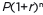 Interpret expressions that represent a quantity in terms of its context. Interpret parts of an expression, such as terms, factors, and coefficients.Interpret complicated expressions by viewing one or more of their parts as a single entity. For example, interpret  as the product of P and a factor not depending on P.Interpret expressions that represent a quantity in terms of its context. Interpret parts of an expression, such as terms, factors, and coefficients.Interpret complicated expressions by viewing one or more of their parts as a single entity. For example, interpret  as the product of P and a factor not depending on P.Interpret expressions that represent a quantity in terms of its context. Interpret parts of an expression, such as terms, factors, and coefficients.Interpret complicated expressions by viewing one or more of their parts as a single entity. For example, interpret  as the product of P and a factor not depending on P.Interpret expressions that represent a quantity in terms of its context. Interpret parts of an expression, such as terms, factors, and coefficients.Interpret complicated expressions by viewing one or more of their parts as a single entity. For example, interpret  as the product of P and a factor not depending on P.Interpret expressions that represent a quantity in terms of its context. Interpret parts of an expression, such as terms, factors, and coefficients.Interpret complicated expressions by viewing one or more of their parts as a single entity. For example, interpret  as the product of P and a factor not depending on P.1, 2A-SSE.1.2Use the structure of an expression to identify ways to rewrite it. For example, see x4- y4 as (x²)² – (y²)², thus recognizing it as a difference of squares that can be factored as (x² – y²)(x² + y²).Use the structure of an expression to identify ways to rewrite it. For example, see x4- y4 as (x²)² – (y²)², thus recognizing it as a difference of squares that can be factored as (x² – y²)(x² + y²).Use the structure of an expression to identify ways to rewrite it. For example, see x4- y4 as (x²)² – (y²)², thus recognizing it as a difference of squares that can be factored as (x² – y²)(x² + y²).Use the structure of an expression to identify ways to rewrite it. For example, see x4- y4 as (x²)² – (y²)², thus recognizing it as a difference of squares that can be factored as (x² – y²)(x² + y²).Use the structure of an expression to identify ways to rewrite it. For example, see x4- y4 as (x²)² – (y²)², thus recognizing it as a difference of squares that can be factored as (x² – y²)(x² + y²).Use the structure of an expression to identify ways to rewrite it. For example, see x4- y4 as (x²)² – (y²)², thus recognizing it as a difference of squares that can be factored as (x² – y²)(x² + y²).7, 8F-BF.2.3Identify the effect on the graph of replacing f(x) by f(x) + k, k f(x), f(kx), and f(x + k) for specific values of k (both positive and negative); find the value of k given the graphs. Experiment with cases and illustrate an explanation of the effects on the graph using technology. Include recognizing even and odd functions from their graphs and algebraic expressions for them.Identify the effect on the graph of replacing f(x) by f(x) + k, k f(x), f(kx), and f(x + k) for specific values of k (both positive and negative); find the value of k given the graphs. Experiment with cases and illustrate an explanation of the effects on the graph using technology. Include recognizing even and odd functions from their graphs and algebraic expressions for them.Identify the effect on the graph of replacing f(x) by f(x) + k, k f(x), f(kx), and f(x + k) for specific values of k (both positive and negative); find the value of k given the graphs. Experiment with cases and illustrate an explanation of the effects on the graph using technology. Include recognizing even and odd functions from their graphs and algebraic expressions for them.Identify the effect on the graph of replacing f(x) by f(x) + k, k f(x), f(kx), and f(x + k) for specific values of k (both positive and negative); find the value of k given the graphs. Experiment with cases and illustrate an explanation of the effects on the graph using technology. Include recognizing even and odd functions from their graphs and algebraic expressions for them.Identify the effect on the graph of replacing f(x) by f(x) + k, k f(x), f(kx), and f(x + k) for specific values of k (both positive and negative); find the value of k given the graphs. Experiment with cases and illustrate an explanation of the effects on the graph using technology. Include recognizing even and odd functions from their graphs and algebraic expressions for them.Identify the effect on the graph of replacing f(x) by f(x) + k, k f(x), f(kx), and f(x + k) for specific values of k (both positive and negative); find the value of k given the graphs. Experiment with cases and illustrate an explanation of the effects on the graph using technology. Include recognizing even and odd functions from their graphs and algebraic expressions for them.2, 3, 5F-IF.2.4For a function that models a relationship between two quantities, interpret key features of graphs and tables in terms of the quantities, and sketch graphs showing key features given a verbal description of the relationship. Key features include: intercepts; intervals where the function is increasing, decreasing, positive, or negative; relative maximums and minimums; symmetries; end behavior; and periodicity.For a function that models a relationship between two quantities, interpret key features of graphs and tables in terms of the quantities, and sketch graphs showing key features given a verbal description of the relationship. Key features include: intercepts; intervals where the function is increasing, decreasing, positive, or negative; relative maximums and minimums; symmetries; end behavior; and periodicity.For a function that models a relationship between two quantities, interpret key features of graphs and tables in terms of the quantities, and sketch graphs showing key features given a verbal description of the relationship. Key features include: intercepts; intervals where the function is increasing, decreasing, positive, or negative; relative maximums and minimums; symmetries; end behavior; and periodicity.For a function that models a relationship between two quantities, interpret key features of graphs and tables in terms of the quantities, and sketch graphs showing key features given a verbal description of the relationship. Key features include: intercepts; intervals where the function is increasing, decreasing, positive, or negative; relative maximums and minimums; symmetries; end behavior; and periodicity.For a function that models a relationship between two quantities, interpret key features of graphs and tables in terms of the quantities, and sketch graphs showing key features given a verbal description of the relationship. Key features include: intercepts; intervals where the function is increasing, decreasing, positive, or negative; relative maximums and minimums; symmetries; end behavior; and periodicity.For a function that models a relationship between two quantities, interpret key features of graphs and tables in terms of the quantities, and sketch graphs showing key features given a verbal description of the relationship. Key features include: intercepts; intervals where the function is increasing, decreasing, positive, or negative; relative maximums and minimums; symmetries; end behavior; and periodicity.2, 5, 6F-IF.2.5Relate the domain of a function to its graph and, where applicable, to the quantitative relationship it describes. For example, if the function h(n) gives the number of person-hours it takes to assemble n engines in a factory, then the positive integers would be an appropriate domain for the function.Relate the domain of a function to its graph and, where applicable, to the quantitative relationship it describes. For example, if the function h(n) gives the number of person-hours it takes to assemble n engines in a factory, then the positive integers would be an appropriate domain for the function.Relate the domain of a function to its graph and, where applicable, to the quantitative relationship it describes. For example, if the function h(n) gives the number of person-hours it takes to assemble n engines in a factory, then the positive integers would be an appropriate domain for the function.Relate the domain of a function to its graph and, where applicable, to the quantitative relationship it describes. For example, if the function h(n) gives the number of person-hours it takes to assemble n engines in a factory, then the positive integers would be an appropriate domain for the function.Relate the domain of a function to its graph and, where applicable, to the quantitative relationship it describes. For example, if the function h(n) gives the number of person-hours it takes to assemble n engines in a factory, then the positive integers would be an appropriate domain for the function.Relate the domain of a function to its graph and, where applicable, to the quantitative relationship it describes. For example, if the function h(n) gives the number of person-hours it takes to assemble n engines in a factory, then the positive integers would be an appropriate domain for the function.2, 6F-IF.2.6Calculate and interpret the average rate of change of a function (presented symbolically or as a table) over a specified interval. Estimate the rate of change from a graph.Calculate and interpret the average rate of change of a function (presented symbolically or as a table) over a specified interval. Estimate the rate of change from a graph.Calculate and interpret the average rate of change of a function (presented symbolically or as a table) over a specified interval. Estimate the rate of change from a graph.Calculate and interpret the average rate of change of a function (presented symbolically or as a table) over a specified interval. Estimate the rate of change from a graph.Calculate and interpret the average rate of change of a function (presented symbolically or as a table) over a specified interval. Estimate the rate of change from a graph.Calculate and interpret the average rate of change of a function (presented symbolically or as a table) over a specified interval. Estimate the rate of change from a graph.2, 6F-IF.3.7Graph functions expressed symbolically and show key features of the graph, by hand in simple cases and using technology for more complicated cases.Graph linear and quadratic functions and show intercepts, maxima, and minima. Graph square root, cube root, and piecewise-defined functions, including step functions and absolute value functions. Graph polynomial functions, identifying zeros when suitable factorizations are available, and showing end behavior. Graph functions expressed symbolically and show key features of the graph, by hand in simple cases and using technology for more complicated cases.Graph linear and quadratic functions and show intercepts, maxima, and minima. Graph square root, cube root, and piecewise-defined functions, including step functions and absolute value functions. Graph polynomial functions, identifying zeros when suitable factorizations are available, and showing end behavior. Graph functions expressed symbolically and show key features of the graph, by hand in simple cases and using technology for more complicated cases.Graph linear and quadratic functions and show intercepts, maxima, and minima. Graph square root, cube root, and piecewise-defined functions, including step functions and absolute value functions. Graph polynomial functions, identifying zeros when suitable factorizations are available, and showing end behavior. Graph functions expressed symbolically and show key features of the graph, by hand in simple cases and using technology for more complicated cases.Graph linear and quadratic functions and show intercepts, maxima, and minima. Graph square root, cube root, and piecewise-defined functions, including step functions and absolute value functions. Graph polynomial functions, identifying zeros when suitable factorizations are available, and showing end behavior. Graph functions expressed symbolically and show key features of the graph, by hand in simple cases and using technology for more complicated cases.Graph linear and quadratic functions and show intercepts, maxima, and minima. Graph square root, cube root, and piecewise-defined functions, including step functions and absolute value functions. Graph polynomial functions, identifying zeros when suitable factorizations are available, and showing end behavior. Graph functions expressed symbolically and show key features of the graph, by hand in simple cases and using technology for more complicated cases.Graph linear and quadratic functions and show intercepts, maxima, and minima. Graph square root, cube root, and piecewise-defined functions, including step functions and absolute value functions. Graph polynomial functions, identifying zeros when suitable factorizations are available, and showing end behavior. 3, 5F-IF.3.9Compare properties of two functions each represented in a different way (algebraically, graphically, numerically in tables, or by verbal descriptions). For example, given a graph of one quadratic function and an algebraic expression for another, say which has the larger maximum.Compare properties of two functions each represented in a different way (algebraically, graphically, numerically in tables, or by verbal descriptions). For example, given a graph of one quadratic function and an algebraic expression for another, say which has the larger maximum.Compare properties of two functions each represented in a different way (algebraically, graphically, numerically in tables, or by verbal descriptions). For example, given a graph of one quadratic function and an algebraic expression for another, say which has the larger maximum.Compare properties of two functions each represented in a different way (algebraically, graphically, numerically in tables, or by verbal descriptions). For example, given a graph of one quadratic function and an algebraic expression for another, say which has the larger maximum.Compare properties of two functions each represented in a different way (algebraically, graphically, numerically in tables, or by verbal descriptions). For example, given a graph of one quadratic function and an algebraic expression for another, say which has the larger maximum.Compare properties of two functions each represented in a different way (algebraically, graphically, numerically in tables, or by verbal descriptions). For example, given a graph of one quadratic function and an algebraic expression for another, say which has the larger maximum.1, 2N-CN.3.8Extend polynomial identities to the complex numbers. For example, rewrite x² + 4 as (x + 2i)(x – 2i).Extend polynomial identities to the complex numbers. For example, rewrite x² + 4 as (x + 2i)(x – 2i).Extend polynomial identities to the complex numbers. For example, rewrite x² + 4 as (x + 2i)(x – 2i).Extend polynomial identities to the complex numbers. For example, rewrite x² + 4 as (x + 2i)(x – 2i).Extend polynomial identities to the complex numbers. For example, rewrite x² + 4 as (x + 2i)(x – 2i).Extend polynomial identities to the complex numbers. For example, rewrite x² + 4 as (x + 2i)(x – 2i).2, 5, 6, Learning Goal and ScaleLearning Goal and ScaleLearning Goal and ScaleLearning Goal and ScaleInstructional Strategies & MisconceptionsInstructional Strategies & MisconceptionsInstructional Strategies & MisconceptionsInstructional Strategies & MisconceptionsA201: Understand the relationship between zeros and factors of polynomials and use and prove polynomial identities to rewrite expressions.A205: Find patterns and structure in polynomial and rational expressionsA205: Find patterns and structure in polynomial and rational expressionsA208: Interpret functions that arise in real-world context, including restricting domain/range, and interpreting average rate of change.A201: Understand the relationship between zeros and factors of polynomials and use and prove polynomial identities to rewrite expressions.A205: Find patterns and structure in polynomial and rational expressionsA205: Find patterns and structure in polynomial and rational expressionsA208: Interpret functions that arise in real-world context, including restricting domain/range, and interpreting average rate of change.A201: Understand the relationship between zeros and factors of polynomials and use and prove polynomial identities to rewrite expressions.A205: Find patterns and structure in polynomial and rational expressionsA205: Find patterns and structure in polynomial and rational expressionsA208: Interpret functions that arise in real-world context, including restricting domain/range, and interpreting average rate of change.A201: Understand the relationship between zeros and factors of polynomials and use and prove polynomial identities to rewrite expressions.A205: Find patterns and structure in polynomial and rational expressionsA205: Find patterns and structure in polynomial and rational expressionsA208: Interpret functions that arise in real-world context, including restricting domain/range, and interpreting average rate of change.Math Practices for UnitMath Practices for UnitMath Practices for UnitUnit ConnectionsUnit ConnectionsInstructional ResourcesInstructional ResourcesInstructional Resources1. Make sense of problems and persevere in solving them.1. Make sense of problems and persevere in solving them.5. Use appropriate tools strategically.2. Reason abstractly and quantitatively.2. Reason abstractly and quantitatively.6. Attend to precision.3. Construct viable arguments & critique reasoning of others.3. Construct viable arguments & critique reasoning of others.7. Look for and make use of structure.4. Model with mathematics.4. Model with mathematics.8. Look for and express regularity in repeated reasoning. FIRST QUARTER FIRST QUARTER FIRST QUARTER FIRST QUARTER FIRST QUARTER FIRST QUARTER FIRST QUARTERUnit 3: Polynomial Functions and EquationsUnit 3: Polynomial Functions and EquationsUnit 3: Polynomial Functions and EquationsUnit 3: Polynomial Functions and EquationsUnit 3: Polynomial Functions and EquationsUnit 3: Polynomial Functions and EquationsUnit 3: Polynomial Functions and EquationsLearning GoalA201: Understand the relationship between zeros and factors of polynomials and use and prove polynomial identities to rewrite expressions.A205: Find patterns and structure in polynomial and rational expressionsA205: Find patterns and structure in polynomial and rational expressionsA208: Interpret functions that arise in real-world context, including restricting domain/range, and interpreting average rate of change.A201: Understand the relationship between zeros and factors of polynomials and use and prove polynomial identities to rewrite expressions.A205: Find patterns and structure in polynomial and rational expressionsA205: Find patterns and structure in polynomial and rational expressionsA208: Interpret functions that arise in real-world context, including restricting domain/range, and interpreting average rate of change.A201: Understand the relationship between zeros and factors of polynomials and use and prove polynomial identities to rewrite expressions.A205: Find patterns and structure in polynomial and rational expressionsA205: Find patterns and structure in polynomial and rational expressionsA208: Interpret functions that arise in real-world context, including restricting domain/range, and interpreting average rate of change.A201: Understand the relationship between zeros and factors of polynomials and use and prove polynomial identities to rewrite expressions.A205: Find patterns and structure in polynomial and rational expressionsA205: Find patterns and structure in polynomial and rational expressionsA208: Interpret functions that arise in real-world context, including restricting domain/range, and interpreting average rate of change.Suggested # of Days17(3)Approx. # of Day(s)MAFSLesson Objective (Instructional Resources)Suggested Assignments/AssessmentsAncillary MaterialsAncillary MaterialsAncillary MaterialsFor this unit on polynomials, in order to address standard F-IF.3.9, students should be exposed to polynomials in various forms and asked to discuss similarities and differences of the key features presented in this unit.For this unit on polynomials, in order to address standard F-IF.3.9, students should be exposed to polynomials in various forms and asked to discuss similarities and differences of the key features presented in this unit.For this unit on polynomials, in order to address standard F-IF.3.9, students should be exposed to polynomials in various forms and asked to discuss similarities and differences of the key features presented in this unit.For this unit on polynomials, in order to address standard F-IF.3.9, students should be exposed to polynomials in various forms and asked to discuss similarities and differences of the key features presented in this unit.For this unit on polynomials, in order to address standard F-IF.3.9, students should be exposed to polynomials in various forms and asked to discuss similarities and differences of the key features presented in this unit.For this unit on polynomials, in order to address standard F-IF.3.9, students should be exposed to polynomials in various forms and asked to discuss similarities and differences of the key features presented in this unit.For this unit on polynomials, in order to address standard F-IF.3.9, students should be exposed to polynomials in various forms and asked to discuss similarities and differences of the key features presented in this unit.3A-APR.2.2A-APR.2.3A-SSE.1.1F-IF.2.4F-IF.2.5F-IF.2.6F-IF.3.7F-IF.3.95.2: Polynomial, Linear, Factors, and Zeros(Include End Behavior from 5.1, increasing decreasing intervals and average rate of change from precalculus 1.4.)2A-APR.2.3A-SSE.1.25.3: Solving Polynomial Equations3A-APR.4.65.4: Dividing Polynomials (Using division and a suggested root, students should be able to divide the polynomial to find the other roots. Extend this into graphing polynomials of standard form when suitable factorizations exist).2A-APR.3.55.7: The Binomial Theorem2A-APR.3.4N-CN.3.8Polynomial IdentitiesSection 2.2.2: #2-132, 2-135, 2-136, 2-137Section 2.2.3: #2-144, 2-145, 2-146, 2-147, 2-149, 2-150,2-151,2-1522.2.2 Are they equivalent?TE and SE2.2.3 How can I solve it?TE and SE2.2.2 Are they equivalent?TE and SE2.2.3 How can I solve it?TE and SE2.2.2 Are they equivalent?TE and SE2.2.3 How can I solve it?TE and SE2F-BF.2.35.9: Transforming Polynomial Functions3Review and Assessment3District Assessment (1 day), 9 Weeks Exams (2 days)Unit 4: Radical Functions and Equations    Unit 4: Radical Functions and Equations    Unit 4: Radical Functions and Equations    Unit 4: Radical Functions and Equations    Unit 4: Radical Functions and Equations    Unit 4: Radical Functions and Equations    Unit 4: Radical Functions and Equations    Unit 4: Radical Functions and Equations    CodeMathematics Florida StandardMathematics Florida StandardMathematics Florida StandardMathematics Florida StandardMathematics Florida StandardMathematics Florida StandardSMPA-APR.1.1Understand that polynomials form a system analogous to the integers, namely, they are closed under the operations of addition, subtraction, and multiplication; add, subtract, and multiply polynomials.Understand that polynomials form a system analogous to the integers, namely, they are closed under the operations of addition, subtraction, and multiplication; add, subtract, and multiply polynomials.Understand that polynomials form a system analogous to the integers, namely, they are closed under the operations of addition, subtraction, and multiplication; add, subtract, and multiply polynomials.Understand that polynomials form a system analogous to the integers, namely, they are closed under the operations of addition, subtraction, and multiplication; add, subtract, and multiply polynomials.Understand that polynomials form a system analogous to the integers, namely, they are closed under the operations of addition, subtraction, and multiplication; add, subtract, and multiply polynomials.Understand that polynomials form a system analogous to the integers, namely, they are closed under the operations of addition, subtraction, and multiplication; add, subtract, and multiply polynomials.1, 6, 3A-REI.1.1Explain each step in solving a simple equation as following from the equality of numbers asserted at the previous step, starting from the assumption that the original equation has a solution. Construct a viable argument to justify a solution method.Explain each step in solving a simple equation as following from the equality of numbers asserted at the previous step, starting from the assumption that the original equation has a solution. Construct a viable argument to justify a solution method.Explain each step in solving a simple equation as following from the equality of numbers asserted at the previous step, starting from the assumption that the original equation has a solution. Construct a viable argument to justify a solution method.Explain each step in solving a simple equation as following from the equality of numbers asserted at the previous step, starting from the assumption that the original equation has a solution. Construct a viable argument to justify a solution method.Explain each step in solving a simple equation as following from the equality of numbers asserted at the previous step, starting from the assumption that the original equation has a solution. Construct a viable argument to justify a solution method.Explain each step in solving a simple equation as following from the equality of numbers asserted at the previous step, starting from the assumption that the original equation has a solution. Construct a viable argument to justify a solution method.1, 2, 6A-REI.1.2Solve simple rational and radical equations in one variable, and give examples showing how extraneous solutions may arise.Solve simple rational and radical equations in one variable, and give examples showing how extraneous solutions may arise.Solve simple rational and radical equations in one variable, and give examples showing how extraneous solutions may arise.Solve simple rational and radical equations in one variable, and give examples showing how extraneous solutions may arise.Solve simple rational and radical equations in one variable, and give examples showing how extraneous solutions may arise.Solve simple rational and radical equations in one variable, and give examples showing how extraneous solutions may arise.1, 6F-BF.1.1Write a function that describes a relationship between two quantities. Determine an explicit expression, a recursive process, or steps for calculation from a context.Combine standard function types using arithmetic operations. For example, build a function that models the temperature of a cooling body by adding a constant function to a decaying exponential, and relate these functions to the model.Compose functions. For example, if T(y) is the temperature in the atmosphere as a function of height, and h(t) is the height of a weather balloon as a function of time, then T(h(t)) is the temperature at the location of the weather balloon as a function of time.Write a function that describes a relationship between two quantities. Determine an explicit expression, a recursive process, or steps for calculation from a context.Combine standard function types using arithmetic operations. For example, build a function that models the temperature of a cooling body by adding a constant function to a decaying exponential, and relate these functions to the model.Compose functions. For example, if T(y) is the temperature in the atmosphere as a function of height, and h(t) is the height of a weather balloon as a function of time, then T(h(t)) is the temperature at the location of the weather balloon as a function of time.Write a function that describes a relationship between two quantities. Determine an explicit expression, a recursive process, or steps for calculation from a context.Combine standard function types using arithmetic operations. For example, build a function that models the temperature of a cooling body by adding a constant function to a decaying exponential, and relate these functions to the model.Compose functions. For example, if T(y) is the temperature in the atmosphere as a function of height, and h(t) is the height of a weather balloon as a function of time, then T(h(t)) is the temperature at the location of the weather balloon as a function of time.Write a function that describes a relationship between two quantities. Determine an explicit expression, a recursive process, or steps for calculation from a context.Combine standard function types using arithmetic operations. For example, build a function that models the temperature of a cooling body by adding a constant function to a decaying exponential, and relate these functions to the model.Compose functions. For example, if T(y) is the temperature in the atmosphere as a function of height, and h(t) is the height of a weather balloon as a function of time, then T(h(t)) is the temperature at the location of the weather balloon as a function of time.Write a function that describes a relationship between two quantities. Determine an explicit expression, a recursive process, or steps for calculation from a context.Combine standard function types using arithmetic operations. For example, build a function that models the temperature of a cooling body by adding a constant function to a decaying exponential, and relate these functions to the model.Compose functions. For example, if T(y) is the temperature in the atmosphere as a function of height, and h(t) is the height of a weather balloon as a function of time, then T(h(t)) is the temperature at the location of the weather balloon as a function of time.Write a function that describes a relationship between two quantities. Determine an explicit expression, a recursive process, or steps for calculation from a context.Combine standard function types using arithmetic operations. For example, build a function that models the temperature of a cooling body by adding a constant function to a decaying exponential, and relate these functions to the model.Compose functions. For example, if T(y) is the temperature in the atmosphere as a function of height, and h(t) is the height of a weather balloon as a function of time, then T(h(t)) is the temperature at the location of the weather balloon as a function of time.2, 3, 6F-BF.2.3Identify the effect on the graph of replacing f(x) by f(x) + k, k f(x), f(kx), and f(x + k) for specific values of k (both positive and negative); find the value of k given the graphs. Experiment with cases and illustrate an explanation of the effects on the graph using technology. Include recognizing even and odd functions from their graphs and algebraic expressions for them.Identify the effect on the graph of replacing f(x) by f(x) + k, k f(x), f(kx), and f(x + k) for specific values of k (both positive and negative); find the value of k given the graphs. Experiment with cases and illustrate an explanation of the effects on the graph using technology. Include recognizing even and odd functions from their graphs and algebraic expressions for them.Identify the effect on the graph of replacing f(x) by f(x) + k, k f(x), f(kx), and f(x + k) for specific values of k (both positive and negative); find the value of k given the graphs. Experiment with cases and illustrate an explanation of the effects on the graph using technology. Include recognizing even and odd functions from their graphs and algebraic expressions for them.Identify the effect on the graph of replacing f(x) by f(x) + k, k f(x), f(kx), and f(x + k) for specific values of k (both positive and negative); find the value of k given the graphs. Experiment with cases and illustrate an explanation of the effects on the graph using technology. Include recognizing even and odd functions from their graphs and algebraic expressions for them.Identify the effect on the graph of replacing f(x) by f(x) + k, k f(x), f(kx), and f(x + k) for specific values of k (both positive and negative); find the value of k given the graphs. Experiment with cases and illustrate an explanation of the effects on the graph using technology. Include recognizing even and odd functions from their graphs and algebraic expressions for them.Identify the effect on the graph of replacing f(x) by f(x) + k, k f(x), f(kx), and f(x + k) for specific values of k (both positive and negative); find the value of k given the graphs. Experiment with cases and illustrate an explanation of the effects on the graph using technology. Include recognizing even and odd functions from their graphs and algebraic expressions for them.2, 3, 5F-BF.2.4Find inverse functions. Solve an equation of the form f(x) = c for a simple function f that has an inverse and write an expression for the inverse. For example, f(x) =2 x³ or f(x) = (x+1)/(x–1) for x ≠ 1.Verify by composition that one function is the inverse of another.Read values of an inverse function from a graph or a table, given that the function has an inverse.Produce an invertible function from a non-invertible function by restricting the domain.Find inverse functions. Solve an equation of the form f(x) = c for a simple function f that has an inverse and write an expression for the inverse. For example, f(x) =2 x³ or f(x) = (x+1)/(x–1) for x ≠ 1.Verify by composition that one function is the inverse of another.Read values of an inverse function from a graph or a table, given that the function has an inverse.Produce an invertible function from a non-invertible function by restricting the domain.Find inverse functions. Solve an equation of the form f(x) = c for a simple function f that has an inverse and write an expression for the inverse. For example, f(x) =2 x³ or f(x) = (x+1)/(x–1) for x ≠ 1.Verify by composition that one function is the inverse of another.Read values of an inverse function from a graph or a table, given that the function has an inverse.Produce an invertible function from a non-invertible function by restricting the domain.Find inverse functions. Solve an equation of the form f(x) = c for a simple function f that has an inverse and write an expression for the inverse. For example, f(x) =2 x³ or f(x) = (x+1)/(x–1) for x ≠ 1.Verify by composition that one function is the inverse of another.Read values of an inverse function from a graph or a table, given that the function has an inverse.Produce an invertible function from a non-invertible function by restricting the domain.Find inverse functions. Solve an equation of the form f(x) = c for a simple function f that has an inverse and write an expression for the inverse. For example, f(x) =2 x³ or f(x) = (x+1)/(x–1) for x ≠ 1.Verify by composition that one function is the inverse of another.Read values of an inverse function from a graph or a table, given that the function has an inverse.Produce an invertible function from a non-invertible function by restricting the domain.Find inverse functions. Solve an equation of the form f(x) = c for a simple function f that has an inverse and write an expression for the inverse. For example, f(x) =2 x³ or f(x) = (x+1)/(x–1) for x ≠ 1.Verify by composition that one function is the inverse of another.Read values of an inverse function from a graph or a table, given that the function has an inverse.Produce an invertible function from a non-invertible function by restricting the domain.1, 2, 6F-IF.2.4For a function that models a relationship between two quantities, interpret key features of graphs and tables in terms of the quantities, and sketch graphs showing key features given a verbal description of the relationship. Key features include: intercepts; intervals where the function is increasing, decreasing, positive, or negative; relative maximums and minimums; symmetries; end behavior; and periodicity.For a function that models a relationship between two quantities, interpret key features of graphs and tables in terms of the quantities, and sketch graphs showing key features given a verbal description of the relationship. Key features include: intercepts; intervals where the function is increasing, decreasing, positive, or negative; relative maximums and minimums; symmetries; end behavior; and periodicity.For a function that models a relationship between two quantities, interpret key features of graphs and tables in terms of the quantities, and sketch graphs showing key features given a verbal description of the relationship. Key features include: intercepts; intervals where the function is increasing, decreasing, positive, or negative; relative maximums and minimums; symmetries; end behavior; and periodicity.For a function that models a relationship between two quantities, interpret key features of graphs and tables in terms of the quantities, and sketch graphs showing key features given a verbal description of the relationship. Key features include: intercepts; intervals where the function is increasing, decreasing, positive, or negative; relative maximums and minimums; symmetries; end behavior; and periodicity.For a function that models a relationship between two quantities, interpret key features of graphs and tables in terms of the quantities, and sketch graphs showing key features given a verbal description of the relationship. Key features include: intercepts; intervals where the function is increasing, decreasing, positive, or negative; relative maximums and minimums; symmetries; end behavior; and periodicity.For a function that models a relationship between two quantities, interpret key features of graphs and tables in terms of the quantities, and sketch graphs showing key features given a verbal description of the relationship. Key features include: intercepts; intervals where the function is increasing, decreasing, positive, or negative; relative maximums and minimums; symmetries; end behavior; and periodicity.2, 5, 6F-IF.2.5Relate the domain of a function to its graph and, where applicable, to the quantitative relationship it describes. For example, if the function h(n) gives the number of person-hours it takes to assemble n engines in a factory, then the positive integers would be an appropriate domain for the function.Relate the domain of a function to its graph and, where applicable, to the quantitative relationship it describes. For example, if the function h(n) gives the number of person-hours it takes to assemble n engines in a factory, then the positive integers would be an appropriate domain for the function.Relate the domain of a function to its graph and, where applicable, to the quantitative relationship it describes. For example, if the function h(n) gives the number of person-hours it takes to assemble n engines in a factory, then the positive integers would be an appropriate domain for the function.Relate the domain of a function to its graph and, where applicable, to the quantitative relationship it describes. For example, if the function h(n) gives the number of person-hours it takes to assemble n engines in a factory, then the positive integers would be an appropriate domain for the function.Relate the domain of a function to its graph and, where applicable, to the quantitative relationship it describes. For example, if the function h(n) gives the number of person-hours it takes to assemble n engines in a factory, then the positive integers would be an appropriate domain for the function.Relate the domain of a function to its graph and, where applicable, to the quantitative relationship it describes. For example, if the function h(n) gives the number of person-hours it takes to assemble n engines in a factory, then the positive integers would be an appropriate domain for the function.2, 6F-IF.3.7Graph functions expressed symbolically and show key features of the graph, by hand in simple cases and using technology for more complicated cases.Graph square root, cube root, and piecewise-defined functions, including step functions and absolute value functions. Graph functions expressed symbolically and show key features of the graph, by hand in simple cases and using technology for more complicated cases.Graph square root, cube root, and piecewise-defined functions, including step functions and absolute value functions. Graph functions expressed symbolically and show key features of the graph, by hand in simple cases and using technology for more complicated cases.Graph square root, cube root, and piecewise-defined functions, including step functions and absolute value functions. Graph functions expressed symbolically and show key features of the graph, by hand in simple cases and using technology for more complicated cases.Graph square root, cube root, and piecewise-defined functions, including step functions and absolute value functions. Graph functions expressed symbolically and show key features of the graph, by hand in simple cases and using technology for more complicated cases.Graph square root, cube root, and piecewise-defined functions, including step functions and absolute value functions. Graph functions expressed symbolically and show key features of the graph, by hand in simple cases and using technology for more complicated cases.Graph square root, cube root, and piecewise-defined functions, including step functions and absolute value functions. 3, 5F-IF.3.9Compare properties of two functions each represented in a different way (algebraically, graphically, numerically in tables, or by verbal descriptions). For example, given a graph of one quadratic function and an algebraic expression for another, say which has the larger maximum.Compare properties of two functions each represented in a different way (algebraically, graphically, numerically in tables, or by verbal descriptions). For example, given a graph of one quadratic function and an algebraic expression for another, say which has the larger maximum.Compare properties of two functions each represented in a different way (algebraically, graphically, numerically in tables, or by verbal descriptions). For example, given a graph of one quadratic function and an algebraic expression for another, say which has the larger maximum.Compare properties of two functions each represented in a different way (algebraically, graphically, numerically in tables, or by verbal descriptions). For example, given a graph of one quadratic function and an algebraic expression for another, say which has the larger maximum.Compare properties of two functions each represented in a different way (algebraically, graphically, numerically in tables, or by verbal descriptions). For example, given a graph of one quadratic function and an algebraic expression for another, say which has the larger maximum.Compare properties of two functions each represented in a different way (algebraically, graphically, numerically in tables, or by verbal descriptions). For example, given a graph of one quadratic function and an algebraic expression for another, say which has the larger maximum.1, 2N-RN.1.1Explain how the definition of the meaning of rational exponents follows from extending the properties of integer exponents to those values, allowing for a notation for radicals in terms of rational exponents. For example, we define  to be the cube root of 5 because we want  =  to hold, so  must equal 5.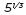 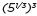 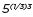 Explain how the definition of the meaning of rational exponents follows from extending the properties of integer exponents to those values, allowing for a notation for radicals in terms of rational exponents. For example, we define  to be the cube root of 5 because we want  =  to hold, so  must equal 5.Explain how the definition of the meaning of rational exponents follows from extending the properties of integer exponents to those values, allowing for a notation for radicals in terms of rational exponents. For example, we define  to be the cube root of 5 because we want  =  to hold, so  must equal 5.Explain how the definition of the meaning of rational exponents follows from extending the properties of integer exponents to those values, allowing for a notation for radicals in terms of rational exponents. For example, we define  to be the cube root of 5 because we want  =  to hold, so  must equal 5.Explain how the definition of the meaning of rational exponents follows from extending the properties of integer exponents to those values, allowing for a notation for radicals in terms of rational exponents. For example, we define  to be the cube root of 5 because we want  =  to hold, so  must equal 5.Explain how the definition of the meaning of rational exponents follows from extending the properties of integer exponents to those values, allowing for a notation for radicals in terms of rational exponents. For example, we define  to be the cube root of 5 because we want  =  to hold, so  must equal 5.1, 2N-RN.1.2Rewrite expressions involving radicals and rational exponents using the properties of exponents.Rewrite expressions involving radicals and rational exponents using the properties of exponents.Rewrite expressions involving radicals and rational exponents using the properties of exponents.Rewrite expressions involving radicals and rational exponents using the properties of exponents.Rewrite expressions involving radicals and rational exponents using the properties of exponents.Rewrite expressions involving radicals and rational exponents using the properties of exponents.2, 3Learning Goal and ScaleLearning Goal and ScaleLearning Goal and ScaleLearning Goal and ScaleInstructional Strategies & MisconceptionsInstructional Strategies & MisconceptionsInstructional Strategies & MisconceptionsInstructional Strategies & MisconceptionsA203: Solve simple rational and radical equations including justifications and extraneous solutions.A206: Apply transformation rules to polynomial, exponential, logarithmic, trigonometric functions, as well as graphing basic inverse functions.A203: Solve simple rational and radical equations including justifications and extraneous solutions.A206: Apply transformation rules to polynomial, exponential, logarithmic, trigonometric functions, as well as graphing basic inverse functions.A203: Solve simple rational and radical equations including justifications and extraneous solutions.A206: Apply transformation rules to polynomial, exponential, logarithmic, trigonometric functions, as well as graphing basic inverse functions.A203: Solve simple rational and radical equations including justifications and extraneous solutions.A206: Apply transformation rules to polynomial, exponential, logarithmic, trigonometric functions, as well as graphing basic inverse functions.Math Practices for UnitMath Practices for UnitMath Practices for UnitUnit ConnectionsUnit ConnectionsInstructional ResourcesInstructional ResourcesInstructional Resources1. Make sense of problems and persevere in solving them.1. Make sense of problems and persevere in solving them.5. Use appropriate tools strategically.2. Reason abstractly and quantitatively.2. Reason abstractly and quantitatively.6. Attend to precision.3. Construct viable arguments & critique reasoning of others.3. Construct viable arguments & critique reasoning of others.7. Look for and make use of structure.4. Model with mathematics.4. Model with mathematics.8. Look for and express regularity in repeated reasoning. SECOND QUARTER SECOND QUARTER SECOND QUARTER SECOND QUARTER SECOND QUARTER SECOND QUARTER SECOND QUARTERUnit 4: Radical Functions and EquationsUnit 4: Radical Functions and EquationsUnit 4: Radical Functions and EquationsUnit 4: Radical Functions and EquationsUnit 4: Radical Functions and EquationsUnit 4: Radical Functions and EquationsUnit 4: Radical Functions and EquationsLearning GoalA203: Solve simple rational and radical equations including justifications and extraneous solutions.A206: Apply transformation rules to polynomial, exponential, logarithmic, trigonometric functions, as well as graphing basic inverse functions.A203: Solve simple rational and radical equations including justifications and extraneous solutions.A206: Apply transformation rules to polynomial, exponential, logarithmic, trigonometric functions, as well as graphing basic inverse functions.A203: Solve simple rational and radical equations including justifications and extraneous solutions.A206: Apply transformation rules to polynomial, exponential, logarithmic, trigonometric functions, as well as graphing basic inverse functions.A203: Solve simple rational and radical equations including justifications and extraneous solutions.A206: Apply transformation rules to polynomial, exponential, logarithmic, trigonometric functions, as well as graphing basic inverse functions.Suggested # of Days19Approx. # of Day(s)MAFSLesson Objective (Instructional Resources)Suggested Assignments/AssessmentsAncillary MaterialsAncillary MaterialsAncillary MaterialsFor this unit on radicals, in order to address standard F-IF.3.9, students should be exposed to radicals in various forms and asked to discuss similarities and differences of the key features presented in this unit.For this unit on radicals, in order to address standard F-IF.3.9, students should be exposed to radicals in various forms and asked to discuss similarities and differences of the key features presented in this unit.For this unit on radicals, in order to address standard F-IF.3.9, students should be exposed to radicals in various forms and asked to discuss similarities and differences of the key features presented in this unit.For this unit on radicals, in order to address standard F-IF.3.9, students should be exposed to radicals in various forms and asked to discuss similarities and differences of the key features presented in this unit.For this unit on radicals, in order to address standard F-IF.3.9, students should be exposed to radicals in various forms and asked to discuss similarities and differences of the key features presented in this unit.For this unit on radicals, in order to address standard F-IF.3.9, students should be exposed to radicals in various forms and asked to discuss similarities and differences of the key features presented in this unit.For this unit on radicals, in order to address standard F-IF.3.9, students should be exposed to radicals in various forms and asked to discuss similarities and differences of the key features presented in this unit.2N-RN.1.1N-RN.1.26.1: Roots and Radical Expressions2N-RN.1.1N-RN.1.26.2: Multiplying and Dividing Radical Expressions2N-RN.1.1N-RN.1.26.3: Binomial Radical Expressions2N-RN.1.1N-RN.1.26.4: Rational Exponents2A-REI.1.1A-REI.1.26.5: Solving Square Root and Other Radical Expressions2F-BF.1.1A-APR.1.16.6: Function Operations (Discuss the closure of polynomials under the operations of addition, subtraction, and multiplication).2F-BF.2.46.7: Inverse Relations and Functions2F-IF.3.7F-IF.2.4F-IF.2.5F-IF.3.9F-BF.2.36.8: Graphing Radical Functions (For this lesson, in order to address the standard, please make sure to discuss the restricted domain)3Review and AssessmentUnit 5: Sequence and Series    Unit 5: Sequence and Series    Unit 5: Sequence and Series    Unit 5: Sequence and Series    Unit 5: Sequence and Series    Unit 5: Sequence and Series    Unit 5: Sequence and Series    Unit 5: Sequence and Series    CodeMathematics Florida StandardMathematics Florida StandardMathematics Florida StandardMathematics Florida StandardMathematics Florida StandardMathematics Florida StandardSMPA-SSE.1.1Interpret expressions that represent a quantity in terms of its context. Interpret parts of an expression, such as terms, factors, and coefficients.Interpret complicated expressions by viewing one or more of their parts as a single entity. For example, interpret  as the product of P and a factor not depending on P.Interpret expressions that represent a quantity in terms of its context. Interpret parts of an expression, such as terms, factors, and coefficients.Interpret complicated expressions by viewing one or more of their parts as a single entity. For example, interpret  as the product of P and a factor not depending on P.Interpret expressions that represent a quantity in terms of its context. Interpret parts of an expression, such as terms, factors, and coefficients.Interpret complicated expressions by viewing one or more of their parts as a single entity. For example, interpret  as the product of P and a factor not depending on P.Interpret expressions that represent a quantity in terms of its context. Interpret parts of an expression, such as terms, factors, and coefficients.Interpret complicated expressions by viewing one or more of their parts as a single entity. For example, interpret  as the product of P and a factor not depending on P.Interpret expressions that represent a quantity in terms of its context. Interpret parts of an expression, such as terms, factors, and coefficients.Interpret complicated expressions by viewing one or more of their parts as a single entity. For example, interpret  as the product of P and a factor not depending on P.Interpret expressions that represent a quantity in terms of its context. Interpret parts of an expression, such as terms, factors, and coefficients.Interpret complicated expressions by viewing one or more of their parts as a single entity. For example, interpret  as the product of P and a factor not depending on P.1, 2A-SSE.2.3Choose and produce an equivalent form of an expression to reveal and explain properties of the quantity represented by the expression. Factor a quadratic expression to reveal the zeros of the function it defines.Complete the square in a quadratic expression to reveal the maximum or minimum value of the function it defines.Use the properties of exponents to transform expressions for exponential functions. For example the expression  can be rewritten as  ≈  to reveal the approximate equivalent monthly interest rate if the annual rate is 15%.Choose and produce an equivalent form of an expression to reveal and explain properties of the quantity represented by the expression. Factor a quadratic expression to reveal the zeros of the function it defines.Complete the square in a quadratic expression to reveal the maximum or minimum value of the function it defines.Use the properties of exponents to transform expressions for exponential functions. For example the expression  can be rewritten as  ≈  to reveal the approximate equivalent monthly interest rate if the annual rate is 15%.Choose and produce an equivalent form of an expression to reveal and explain properties of the quantity represented by the expression. Factor a quadratic expression to reveal the zeros of the function it defines.Complete the square in a quadratic expression to reveal the maximum or minimum value of the function it defines.Use the properties of exponents to transform expressions for exponential functions. For example the expression  can be rewritten as  ≈  to reveal the approximate equivalent monthly interest rate if the annual rate is 15%.Choose and produce an equivalent form of an expression to reveal and explain properties of the quantity represented by the expression. Factor a quadratic expression to reveal the zeros of the function it defines.Complete the square in a quadratic expression to reveal the maximum or minimum value of the function it defines.Use the properties of exponents to transform expressions for exponential functions. For example the expression  can be rewritten as  ≈  to reveal the approximate equivalent monthly interest rate if the annual rate is 15%.Choose and produce an equivalent form of an expression to reveal and explain properties of the quantity represented by the expression. Factor a quadratic expression to reveal the zeros of the function it defines.Complete the square in a quadratic expression to reveal the maximum or minimum value of the function it defines.Use the properties of exponents to transform expressions for exponential functions. For example the expression  can be rewritten as  ≈  to reveal the approximate equivalent monthly interest rate if the annual rate is 15%.Choose and produce an equivalent form of an expression to reveal and explain properties of the quantity represented by the expression. Factor a quadratic expression to reveal the zeros of the function it defines.Complete the square in a quadratic expression to reveal the maximum or minimum value of the function it defines.Use the properties of exponents to transform expressions for exponential functions. For example the expression  can be rewritten as  ≈  to reveal the approximate equivalent monthly interest rate if the annual rate is 15%.1, 3A-SSE.2.4Derive the formula for the sum of a finite geometric series (when the common ratio is not 1), and use the formula to solve problems. For example, calculate mortgage payments.Derive the formula for the sum of a finite geometric series (when the common ratio is not 1), and use the formula to solve problems. For example, calculate mortgage payments.Derive the formula for the sum of a finite geometric series (when the common ratio is not 1), and use the formula to solve problems. For example, calculate mortgage payments.Derive the formula for the sum of a finite geometric series (when the common ratio is not 1), and use the formula to solve problems. For example, calculate mortgage payments.Derive the formula for the sum of a finite geometric series (when the common ratio is not 1), and use the formula to solve problems. For example, calculate mortgage payments.Derive the formula for the sum of a finite geometric series (when the common ratio is not 1), and use the formula to solve problems. For example, calculate mortgage payments.1, 3F-BF.1.1Write a function that describes a relationship between two quantities. Determine an explicit expression, a recursive process, or steps for calculation from a context.Combine standard function types using arithmetic operations. For example, build a function that models the temperature of a cooling body by adding a constant function to a decaying exponential, and relate these functions to the model.Compose functions. For example, if T(y) is the temperature in the atmosphere as a function of height, and h(t) is the height of a weather balloon as a function of time, then T(h(t)) is the temperature at the location of the weather balloon as a function of time.Write a function that describes a relationship between two quantities. Determine an explicit expression, a recursive process, or steps for calculation from a context.Combine standard function types using arithmetic operations. For example, build a function that models the temperature of a cooling body by adding a constant function to a decaying exponential, and relate these functions to the model.Compose functions. For example, if T(y) is the temperature in the atmosphere as a function of height, and h(t) is the height of a weather balloon as a function of time, then T(h(t)) is the temperature at the location of the weather balloon as a function of time.Write a function that describes a relationship between two quantities. Determine an explicit expression, a recursive process, or steps for calculation from a context.Combine standard function types using arithmetic operations. For example, build a function that models the temperature of a cooling body by adding a constant function to a decaying exponential, and relate these functions to the model.Compose functions. For example, if T(y) is the temperature in the atmosphere as a function of height, and h(t) is the height of a weather balloon as a function of time, then T(h(t)) is the temperature at the location of the weather balloon as a function of time.Write a function that describes a relationship between two quantities. Determine an explicit expression, a recursive process, or steps for calculation from a context.Combine standard function types using arithmetic operations. For example, build a function that models the temperature of a cooling body by adding a constant function to a decaying exponential, and relate these functions to the model.Compose functions. For example, if T(y) is the temperature in the atmosphere as a function of height, and h(t) is the height of a weather balloon as a function of time, then T(h(t)) is the temperature at the location of the weather balloon as a function of time.Write a function that describes a relationship between two quantities. Determine an explicit expression, a recursive process, or steps for calculation from a context.Combine standard function types using arithmetic operations. For example, build a function that models the temperature of a cooling body by adding a constant function to a decaying exponential, and relate these functions to the model.Compose functions. For example, if T(y) is the temperature in the atmosphere as a function of height, and h(t) is the height of a weather balloon as a function of time, then T(h(t)) is the temperature at the location of the weather balloon as a function of time.Write a function that describes a relationship between two quantities. Determine an explicit expression, a recursive process, or steps for calculation from a context.Combine standard function types using arithmetic operations. For example, build a function that models the temperature of a cooling body by adding a constant function to a decaying exponential, and relate these functions to the model.Compose functions. For example, if T(y) is the temperature in the atmosphere as a function of height, and h(t) is the height of a weather balloon as a function of time, then T(h(t)) is the temperature at the location of the weather balloon as a function of time.2, 3, 6F-BF.1.2Write arithmetic and geometric sequences both recursively and with an explicit formula, use them to model situations, and translate between the two forms.Write arithmetic and geometric sequences both recursively and with an explicit formula, use them to model situations, and translate between the two forms.Write arithmetic and geometric sequences both recursively and with an explicit formula, use them to model situations, and translate between the two forms.Write arithmetic and geometric sequences both recursively and with an explicit formula, use them to model situations, and translate between the two forms.Write arithmetic and geometric sequences both recursively and with an explicit formula, use them to model situations, and translate between the two forms.Write arithmetic and geometric sequences both recursively and with an explicit formula, use them to model situations, and translate between the two forms.2, 3Learning Goal and ScaleLearning Goal and ScaleLearning Goal and ScaleLearning Goal and ScaleInstructional Strategies & MisconceptionsInstructional Strategies & MisconceptionsInstructional Strategies & MisconceptionsInstructional Strategies & MisconceptionsA207: Construct, compare, and interpret exponential and logarithmic models, including building functions that model a relationship from an arithmetic, geometric or recursive sequence or series.A207: Construct, compare, and interpret exponential and logarithmic models, including building functions that model a relationship from an arithmetic, geometric or recursive sequence or series.A207: Construct, compare, and interpret exponential and logarithmic models, including building functions that model a relationship from an arithmetic, geometric or recursive sequence or series.A207: Construct, compare, and interpret exponential and logarithmic models, including building functions that model a relationship from an arithmetic, geometric or recursive sequence or series.Math Practices for UnitMath Practices for UnitMath Practices for UnitUnit ConnectionsUnit ConnectionsInstructional ResourcesInstructional ResourcesInstructional Resources1. Make sense of problems and persevere in solving them.1. Make sense of problems and persevere in solving them.5. Use appropriate tools strategically.2. Reason abstractly and quantitatively.2. Reason abstractly and quantitatively.6. Attend to precision.3. Construct viable arguments & critique reasoning of others.3. Construct viable arguments & critique reasoning of others.7. Look for and make use of structure.4. Model with mathematics.4. Model with mathematics.8. Look for and express regularity in repeated reasoning. SECOND QUARTER SECOND QUARTER SECOND QUARTER SECOND QUARTER SECOND QUARTER SECOND QUARTER SECOND QUARTERUnit 5: Sequence and SeriesUnit 5: Sequence and SeriesUnit 5: Sequence and SeriesUnit 5: Sequence and SeriesUnit 5: Sequence and SeriesUnit 5: Sequence and SeriesUnit 5: Sequence and SeriesLearning GoalA207: Construct, compare, and interpret exponential and logarithmic models, including building functions that model a relationship from an arithmetic, geometric or recursive sequence or series.A207: Construct, compare, and interpret exponential and logarithmic models, including building functions that model a relationship from an arithmetic, geometric or recursive sequence or series.A207: Construct, compare, and interpret exponential and logarithmic models, including building functions that model a relationship from an arithmetic, geometric or recursive sequence or series.A207: Construct, compare, and interpret exponential and logarithmic models, including building functions that model a relationship from an arithmetic, geometric or recursive sequence or series.Suggested # of Days9Approx. # of Day(s)MAFSLesson Objective (Instructional Resources)Suggested Assignments/AssessmentsAncillary MaterialsAncillary MaterialsAncillary Materials2F-BF.1.1F-BF.1.29.2: Arithmetic Sequences2F-BF.1.1F-BF.1.2A-SSE.1.1A-SSE.2.39.3: Geometric Sequences2A-SSE.2.4A-SSE.1.19.5: Geometric Series (To address the standard, ensure that students are also able to derive the formula for a finite geometric series).3Review and AssessmentUnit Title 6: Exponential Functions and Equations    Unit Title 6: Exponential Functions and Equations    Unit Title 6: Exponential Functions and Equations    Unit Title 6: Exponential Functions and Equations    Unit Title 6: Exponential Functions and Equations    Unit Title 6: Exponential Functions and Equations    Unit Title 6: Exponential Functions and Equations    Unit Title 6: Exponential Functions and Equations    CodeMathematics Florida StandardMathematics Florida StandardMathematics Florida StandardMathematics Florida StandardMathematics Florida StandardMathematics Florida StandardSMPA-SSE.1.1Interpret expressions that represent a quantity in terms of its context.a. Interpret parts of an expression, such as terms, factors, and coefficients.b. Interpret complicated expressions by viewing one or more of their parts as a single entity. For example, interpret as the product of  and a factor not depending on P.Interpret expressions that represent a quantity in terms of its context.a. Interpret parts of an expression, such as terms, factors, and coefficients.b. Interpret complicated expressions by viewing one or more of their parts as a single entity. For example, interpret as the product of  and a factor not depending on P.Interpret expressions that represent a quantity in terms of its context.a. Interpret parts of an expression, such as terms, factors, and coefficients.b. Interpret complicated expressions by viewing one or more of their parts as a single entity. For example, interpret as the product of  and a factor not depending on P.Interpret expressions that represent a quantity in terms of its context.a. Interpret parts of an expression, such as terms, factors, and coefficients.b. Interpret complicated expressions by viewing one or more of their parts as a single entity. For example, interpret as the product of  and a factor not depending on P.Interpret expressions that represent a quantity in terms of its context.a. Interpret parts of an expression, such as terms, factors, and coefficients.b. Interpret complicated expressions by viewing one or more of their parts as a single entity. For example, interpret as the product of  and a factor not depending on P.Interpret expressions that represent a quantity in terms of its context.a. Interpret parts of an expression, such as terms, factors, and coefficients.b. Interpret complicated expressions by viewing one or more of their parts as a single entity. For example, interpret as the product of  and a factor not depending on P.1, 2A-SSE.2.3Choose and produce an equivalent form of an expression to reveal and explain properties of the quantity represented by the expression.a. Factor a quadratic expression to reveal the zeros of the function it defines.b. Complete the square in a quadratic expression to reveal the maximum or minimum value of the function it defines.c. Use the properties of exponents to transform expressions for exponential functions. For example the expression  can be rewritten as  to reveal the approximate equivalent monthly interest rate if the annual rate is 15%.Choose and produce an equivalent form of an expression to reveal and explain properties of the quantity represented by the expression.a. Factor a quadratic expression to reveal the zeros of the function it defines.b. Complete the square in a quadratic expression to reveal the maximum or minimum value of the function it defines.c. Use the properties of exponents to transform expressions for exponential functions. For example the expression  can be rewritten as  to reveal the approximate equivalent monthly interest rate if the annual rate is 15%.Choose and produce an equivalent form of an expression to reveal and explain properties of the quantity represented by the expression.a. Factor a quadratic expression to reveal the zeros of the function it defines.b. Complete the square in a quadratic expression to reveal the maximum or minimum value of the function it defines.c. Use the properties of exponents to transform expressions for exponential functions. For example the expression  can be rewritten as  to reveal the approximate equivalent monthly interest rate if the annual rate is 15%.Choose and produce an equivalent form of an expression to reveal and explain properties of the quantity represented by the expression.a. Factor a quadratic expression to reveal the zeros of the function it defines.b. Complete the square in a quadratic expression to reveal the maximum or minimum value of the function it defines.c. Use the properties of exponents to transform expressions for exponential functions. For example the expression  can be rewritten as  to reveal the approximate equivalent monthly interest rate if the annual rate is 15%.Choose and produce an equivalent form of an expression to reveal and explain properties of the quantity represented by the expression.a. Factor a quadratic expression to reveal the zeros of the function it defines.b. Complete the square in a quadratic expression to reveal the maximum or minimum value of the function it defines.c. Use the properties of exponents to transform expressions for exponential functions. For example the expression  can be rewritten as  to reveal the approximate equivalent monthly interest rate if the annual rate is 15%.Choose and produce an equivalent form of an expression to reveal and explain properties of the quantity represented by the expression.a. Factor a quadratic expression to reveal the zeros of the function it defines.b. Complete the square in a quadratic expression to reveal the maximum or minimum value of the function it defines.c. Use the properties of exponents to transform expressions for exponential functions. For example the expression  can be rewritten as  to reveal the approximate equivalent monthly interest rate if the annual rate is 15%.1, 3F-BF.2.3Identify the effect on the graph of replacing f(x) by f(x) + k, k f(x), f(kx), and f(x + k) for specific values of k (both positive and negative); find the value of k given the graphs. Experiment with cases and illustrate an explanation of the effects on the graph using technology. Include recognizing even and odd functions from their graphs and algebraic expressions for them.Identify the effect on the graph of replacing f(x) by f(x) + k, k f(x), f(kx), and f(x + k) for specific values of k (both positive and negative); find the value of k given the graphs. Experiment with cases and illustrate an explanation of the effects on the graph using technology. Include recognizing even and odd functions from their graphs and algebraic expressions for them.Identify the effect on the graph of replacing f(x) by f(x) + k, k f(x), f(kx), and f(x + k) for specific values of k (both positive and negative); find the value of k given the graphs. Experiment with cases and illustrate an explanation of the effects on the graph using technology. Include recognizing even and odd functions from their graphs and algebraic expressions for them.Identify the effect on the graph of replacing f(x) by f(x) + k, k f(x), f(kx), and f(x + k) for specific values of k (both positive and negative); find the value of k given the graphs. Experiment with cases and illustrate an explanation of the effects on the graph using technology. Include recognizing even and odd functions from their graphs and algebraic expressions for them.Identify the effect on the graph of replacing f(x) by f(x) + k, k f(x), f(kx), and f(x + k) for specific values of k (both positive and negative); find the value of k given the graphs. Experiment with cases and illustrate an explanation of the effects on the graph using technology. Include recognizing even and odd functions from their graphs and algebraic expressions for them.Identify the effect on the graph of replacing f(x) by f(x) + k, k f(x), f(kx), and f(x + k) for specific values of k (both positive and negative); find the value of k given the graphs. Experiment with cases and illustrate an explanation of the effects on the graph using technology. Include recognizing even and odd functions from their graphs and algebraic expressions for them.2, 3, 5F-BF.2.aUse the change of base formula.Use the change of base formula.Use the change of base formula.Use the change of base formula.Use the change of base formula.Use the change of base formula.7, 5F-IF.2.4For a function that models a relationship between two quantities, interpret key features of graphs and tables in terms of the quantities, and sketch graphs showing key features given a verbal description of the relationship. Key features include: intercepts; intervals where the function is increasing, decreasing, positive, or negative; relative maximums and minimums; symmetries; end behavior; and periodicity.For a function that models a relationship between two quantities, interpret key features of graphs and tables in terms of the quantities, and sketch graphs showing key features given a verbal description of the relationship. Key features include: intercepts; intervals where the function is increasing, decreasing, positive, or negative; relative maximums and minimums; symmetries; end behavior; and periodicity.For a function that models a relationship between two quantities, interpret key features of graphs and tables in terms of the quantities, and sketch graphs showing key features given a verbal description of the relationship. Key features include: intercepts; intervals where the function is increasing, decreasing, positive, or negative; relative maximums and minimums; symmetries; end behavior; and periodicity.For a function that models a relationship between two quantities, interpret key features of graphs and tables in terms of the quantities, and sketch graphs showing key features given a verbal description of the relationship. Key features include: intercepts; intervals where the function is increasing, decreasing, positive, or negative; relative maximums and minimums; symmetries; end behavior; and periodicity.For a function that models a relationship between two quantities, interpret key features of graphs and tables in terms of the quantities, and sketch graphs showing key features given a verbal description of the relationship. Key features include: intercepts; intervals where the function is increasing, decreasing, positive, or negative; relative maximums and minimums; symmetries; end behavior; and periodicity.For a function that models a relationship between two quantities, interpret key features of graphs and tables in terms of the quantities, and sketch graphs showing key features given a verbal description of the relationship. Key features include: intercepts; intervals where the function is increasing, decreasing, positive, or negative; relative maximums and minimums; symmetries; end behavior; and periodicity.2, 5, 6F-IF.2.5Relate the domain of a function to its graph and, where applicable, to the quantitative relationship it describes. For example, if the function h(n) gives the number of person-hours it takes to assemble n engines in a factory, then the positive integers would be an appropriate domain for the function.Relate the domain of a function to its graph and, where applicable, to the quantitative relationship it describes. For example, if the function h(n) gives the number of person-hours it takes to assemble n engines in a factory, then the positive integers would be an appropriate domain for the function.Relate the domain of a function to its graph and, where applicable, to the quantitative relationship it describes. For example, if the function h(n) gives the number of person-hours it takes to assemble n engines in a factory, then the positive integers would be an appropriate domain for the function.Relate the domain of a function to its graph and, where applicable, to the quantitative relationship it describes. For example, if the function h(n) gives the number of person-hours it takes to assemble n engines in a factory, then the positive integers would be an appropriate domain for the function.Relate the domain of a function to its graph and, where applicable, to the quantitative relationship it describes. For example, if the function h(n) gives the number of person-hours it takes to assemble n engines in a factory, then the positive integers would be an appropriate domain for the function.Relate the domain of a function to its graph and, where applicable, to the quantitative relationship it describes. For example, if the function h(n) gives the number of person-hours it takes to assemble n engines in a factory, then the positive integers would be an appropriate domain for the function.2, 6F-IF.3.7Graph functions expressed symbolically and show key features of the graph, by hand in simple cases and using technology for more complicated cases.a. Graph linear and quadratic functions and show intercepts, maxima, and minima.b. Graph square root, cube root, and piecewise-defined functions, including step functions and absolute value functions.c. Graph polynomial functions, identifying zeros when suitable factorizations are available, and showing end behavior.d. Graph rational functions, identifying zeros and asymptotes when suitable factorizations are available, and showing end behavior.e. Graph exponential and logarithmic functions, showing intercepts and end behavior, and trigonometric functions, showing period, midline, and amplitude, and using phase shift.Graph functions expressed symbolically and show key features of the graph, by hand in simple cases and using technology for more complicated cases.a. Graph linear and quadratic functions and show intercepts, maxima, and minima.b. Graph square root, cube root, and piecewise-defined functions, including step functions and absolute value functions.c. Graph polynomial functions, identifying zeros when suitable factorizations are available, and showing end behavior.d. Graph rational functions, identifying zeros and asymptotes when suitable factorizations are available, and showing end behavior.e. Graph exponential and logarithmic functions, showing intercepts and end behavior, and trigonometric functions, showing period, midline, and amplitude, and using phase shift.Graph functions expressed symbolically and show key features of the graph, by hand in simple cases and using technology for more complicated cases.a. Graph linear and quadratic functions and show intercepts, maxima, and minima.b. Graph square root, cube root, and piecewise-defined functions, including step functions and absolute value functions.c. Graph polynomial functions, identifying zeros when suitable factorizations are available, and showing end behavior.d. Graph rational functions, identifying zeros and asymptotes when suitable factorizations are available, and showing end behavior.e. Graph exponential and logarithmic functions, showing intercepts and end behavior, and trigonometric functions, showing period, midline, and amplitude, and using phase shift.Graph functions expressed symbolically and show key features of the graph, by hand in simple cases and using technology for more complicated cases.a. Graph linear and quadratic functions and show intercepts, maxima, and minima.b. Graph square root, cube root, and piecewise-defined functions, including step functions and absolute value functions.c. Graph polynomial functions, identifying zeros when suitable factorizations are available, and showing end behavior.d. Graph rational functions, identifying zeros and asymptotes when suitable factorizations are available, and showing end behavior.e. Graph exponential and logarithmic functions, showing intercepts and end behavior, and trigonometric functions, showing period, midline, and amplitude, and using phase shift.Graph functions expressed symbolically and show key features of the graph, by hand in simple cases and using technology for more complicated cases.a. Graph linear and quadratic functions and show intercepts, maxima, and minima.b. Graph square root, cube root, and piecewise-defined functions, including step functions and absolute value functions.c. Graph polynomial functions, identifying zeros when suitable factorizations are available, and showing end behavior.d. Graph rational functions, identifying zeros and asymptotes when suitable factorizations are available, and showing end behavior.e. Graph exponential and logarithmic functions, showing intercepts and end behavior, and trigonometric functions, showing period, midline, and amplitude, and using phase shift.Graph functions expressed symbolically and show key features of the graph, by hand in simple cases and using technology for more complicated cases.a. Graph linear and quadratic functions and show intercepts, maxima, and minima.b. Graph square root, cube root, and piecewise-defined functions, including step functions and absolute value functions.c. Graph polynomial functions, identifying zeros when suitable factorizations are available, and showing end behavior.d. Graph rational functions, identifying zeros and asymptotes when suitable factorizations are available, and showing end behavior.e. Graph exponential and logarithmic functions, showing intercepts and end behavior, and trigonometric functions, showing period, midline, and amplitude, and using phase shift.3, 5F-IF.3.8Write a function defined by an expression in different but equivalent forms to reveal and explain different properties of the function.a. Use the process of factoring and completing the square in a quadratic function to show zeros, extreme values, and symmetry of the graph, and interpret these in terms of a context.b. Use the properties of exponents to interpret expressions for exponential functions. For example, identify percent rate of change in functions such as , and classify them as representing exponential growth or decay.Write a function defined by an expression in different but equivalent forms to reveal and explain different properties of the function.a. Use the process of factoring and completing the square in a quadratic function to show zeros, extreme values, and symmetry of the graph, and interpret these in terms of a context.b. Use the properties of exponents to interpret expressions for exponential functions. For example, identify percent rate of change in functions such as , and classify them as representing exponential growth or decay.Write a function defined by an expression in different but equivalent forms to reveal and explain different properties of the function.a. Use the process of factoring and completing the square in a quadratic function to show zeros, extreme values, and symmetry of the graph, and interpret these in terms of a context.b. Use the properties of exponents to interpret expressions for exponential functions. For example, identify percent rate of change in functions such as , and classify them as representing exponential growth or decay.Write a function defined by an expression in different but equivalent forms to reveal and explain different properties of the function.a. Use the process of factoring and completing the square in a quadratic function to show zeros, extreme values, and symmetry of the graph, and interpret these in terms of a context.b. Use the properties of exponents to interpret expressions for exponential functions. For example, identify percent rate of change in functions such as , and classify them as representing exponential growth or decay.Write a function defined by an expression in different but equivalent forms to reveal and explain different properties of the function.a. Use the process of factoring and completing the square in a quadratic function to show zeros, extreme values, and symmetry of the graph, and interpret these in terms of a context.b. Use the properties of exponents to interpret expressions for exponential functions. For example, identify percent rate of change in functions such as , and classify them as representing exponential growth or decay.Write a function defined by an expression in different but equivalent forms to reveal and explain different properties of the function.a. Use the process of factoring and completing the square in a quadratic function to show zeros, extreme values, and symmetry of the graph, and interpret these in terms of a context.b. Use the properties of exponents to interpret expressions for exponential functions. For example, identify percent rate of change in functions such as , and classify them as representing exponential growth or decay.2, 3F-IF.3.9Compare properties of two functions each represented in a different way (algebraically, graphically, numerically in tables, or by verbal descriptions). For example, given a graph of one quadratic function and an algebraic expression for another, say which has the larger maximum.Compare properties of two functions each represented in a different way (algebraically, graphically, numerically in tables, or by verbal descriptions). For example, given a graph of one quadratic function and an algebraic expression for another, say which has the larger maximum.Compare properties of two functions each represented in a different way (algebraically, graphically, numerically in tables, or by verbal descriptions). For example, given a graph of one quadratic function and an algebraic expression for another, say which has the larger maximum.Compare properties of two functions each represented in a different way (algebraically, graphically, numerically in tables, or by verbal descriptions). For example, given a graph of one quadratic function and an algebraic expression for another, say which has the larger maximum.Compare properties of two functions each represented in a different way (algebraically, graphically, numerically in tables, or by verbal descriptions). For example, given a graph of one quadratic function and an algebraic expression for another, say which has the larger maximum.Compare properties of two functions each represented in a different way (algebraically, graphically, numerically in tables, or by verbal descriptions). For example, given a graph of one quadratic function and an algebraic expression for another, say which has the larger maximum.1, 2F-LE.1.4For exponential models, express as a logarithm the solution to  where a, c, and d are numbers and the base b is 2, 10, or e; evaluate the logarithm using technology.For exponential models, express as a logarithm the solution to  where a, c, and d are numbers and the base b is 2, 10, or e; evaluate the logarithm using technology.For exponential models, express as a logarithm the solution to  where a, c, and d are numbers and the base b is 2, 10, or e; evaluate the logarithm using technology.For exponential models, express as a logarithm the solution to  where a, c, and d are numbers and the base b is 2, 10, or e; evaluate the logarithm using technology.For exponential models, express as a logarithm the solution to  where a, c, and d are numbers and the base b is 2, 10, or e; evaluate the logarithm using technology.For exponential models, express as a logarithm the solution to  where a, c, and d are numbers and the base b is 2, 10, or e; evaluate the logarithm using technology.3, 6F-LE.2.5Interpret the parameters in a linear or exponential function in terms of a context.Interpret the parameters in a linear or exponential function in terms of a context.Interpret the parameters in a linear or exponential function in terms of a context.Interpret the parameters in a linear or exponential function in terms of a context.Interpret the parameters in a linear or exponential function in terms of a context.Interpret the parameters in a linear or exponential function in terms of a context.1, 2Learning Goal and ScaleLearning Goal and ScaleLearning Goal and ScaleLearning Goal and ScaleInstructional Strategies & MisconceptionsInstructional Strategies & MisconceptionsInstructional Strategies & MisconceptionsInstructional Strategies & MisconceptionsA207: Construct, compare, and interpret exponential and logarithmic models, including building functions that model a relationship from an arithmetic, geometric or recursive sequence or series.A209: Graph and write equivalent forms of functions by hand and using technology, and compare functions in different representations.A207: Construct, compare, and interpret exponential and logarithmic models, including building functions that model a relationship from an arithmetic, geometric or recursive sequence or series.A209: Graph and write equivalent forms of functions by hand and using technology, and compare functions in different representations.A207: Construct, compare, and interpret exponential and logarithmic models, including building functions that model a relationship from an arithmetic, geometric or recursive sequence or series.A209: Graph and write equivalent forms of functions by hand and using technology, and compare functions in different representations.A207: Construct, compare, and interpret exponential and logarithmic models, including building functions that model a relationship from an arithmetic, geometric or recursive sequence or series.A209: Graph and write equivalent forms of functions by hand and using technology, and compare functions in different representations.Math Practices for UnitMath Practices for UnitMath Practices for UnitUnit ConnectionsUnit ConnectionsInstructional ResourcesInstructional ResourcesInstructional Resources1. Make sense of problems and persevere in solving them.1. Make sense of problems and persevere in solving them.5. Use appropriate tools strategically.2. Reason abstractly and quantitatively.2. Reason abstractly and quantitatively.6. Attend to precision.3. Construct viable arguments & critique reasoning of others.3. Construct viable arguments & critique reasoning of others.7. Look for and make use of structure.4. Model with mathematics.4. Model with mathematics.8. Look for and express regularity in repeated reasoning. SECOND QUARTER SECOND QUARTER SECOND QUARTER SECOND QUARTER SECOND QUARTER SECOND QUARTER SECOND QUARTERUnit 6: Exponential Functions and EquationsUnit 6: Exponential Functions and EquationsUnit 6: Exponential Functions and EquationsUnit 6: Exponential Functions and EquationsUnit 6: Exponential Functions and EquationsUnit 6: Exponential Functions and EquationsUnit 6: Exponential Functions and EquationsLearning GoalA207: Construct, compare, and interpret exponential and logarithmic models, including building functions that model a relationship from an arithmetic, geometric or recursive sequence or series.A209: Graph and write equivalent forms of functions by hand and using technology, and compare functions in different representations.A207: Construct, compare, and interpret exponential and logarithmic models, including building functions that model a relationship from an arithmetic, geometric or recursive sequence or series.A209: Graph and write equivalent forms of functions by hand and using technology, and compare functions in different representations.A207: Construct, compare, and interpret exponential and logarithmic models, including building functions that model a relationship from an arithmetic, geometric or recursive sequence or series.A209: Graph and write equivalent forms of functions by hand and using technology, and compare functions in different representations.A207: Construct, compare, and interpret exponential and logarithmic models, including building functions that model a relationship from an arithmetic, geometric or recursive sequence or series.A209: Graph and write equivalent forms of functions by hand and using technology, and compare functions in different representations.Suggested # of Days14(4)Approx. # of Day(s)MAFSLesson Objective (Instructional Resources)Suggested Assignments/AssessmentsAncillary MaterialsAncillary MaterialsAncillary MaterialsFor this unit on exponentials, in order to address standard F-IF.3.9, students should be exposed to exponentials in various forms and asked to discuss similarities and differences of the key features presented in this unit.For this unit on exponentials, in order to address standard F-IF.3.9, students should be exposed to exponentials in various forms and asked to discuss similarities and differences of the key features presented in this unit.For this unit on exponentials, in order to address standard F-IF.3.9, students should be exposed to exponentials in various forms and asked to discuss similarities and differences of the key features presented in this unit.For this unit on exponentials, in order to address standard F-IF.3.9, students should be exposed to exponentials in various forms and asked to discuss similarities and differences of the key features presented in this unit.For this unit on exponentials, in order to address standard F-IF.3.9, students should be exposed to exponentials in various forms and asked to discuss similarities and differences of the key features presented in this unit.For this unit on exponentials, in order to address standard F-IF.3.9, students should be exposed to exponentials in various forms and asked to discuss similarities and differences of the key features presented in this unit.For this unit on exponentials, in order to address standard F-IF.3.9, students should be exposed to exponentials in various forms and asked to discuss similarities and differences of the key features presented in this unit.2A-SSE.1.1A-SSE.2.3F-IF.3.8F-IF.3.9F-IF.3.7F-LE.2.57.1: Exploring Exponential Models2F-IF.3.7F-IF.3.9F-IF.2.5F-IF.2.4F-BF.2.37.2: Properties of Exponential Functions2F-IF.3.7F-IF.2.5F-IF.2.47.3: Logarithmic Functions as Inverses1F-BF.2.a7.4: Properties of Logarithms (Change of Base Only)2F-LE.1.47.5: Exponential and Logarithmic Equations (Solving Exponential Equations Only).2F-LE.1.47.6: Natural Logarithms (Solving Exponential Equations Only).3Review and Assessment4PSAT (1 day); District Assessment (1 day); 9 Weeks Exams  (3 days)Unit 7: Rational Functions and Equations   Unit 7: Rational Functions and Equations   Unit 7: Rational Functions and Equations   Unit 7: Rational Functions and Equations   Unit 7: Rational Functions and Equations   Unit 7: Rational Functions and Equations   Unit 7: Rational Functions and Equations   Unit 7: Rational Functions and Equations   CodeMathematics Florida StandardMathematics Florida StandardMathematics Florida StandardMathematics Florida StandardMathematics Florida StandardMathematics Florida StandardSMPA-APR.4.6Rewrite simple rational expressions in different forms; write a(x)/b(x) in the form q(x) + r(x)/b(x), where a(x), b(x), q(x), and r(x) are polynomials with the degree of r(x) less than the degree of b(x), using inspection, long division, or, for the more complicated examples, a computer algebra system.Rewrite simple rational expressions in different forms; write a(x)/b(x) in the form q(x) + r(x)/b(x), where a(x), b(x), q(x), and r(x) are polynomials with the degree of r(x) less than the degree of b(x), using inspection, long division, or, for the more complicated examples, a computer algebra system.Rewrite simple rational expressions in different forms; write a(x)/b(x) in the form q(x) + r(x)/b(x), where a(x), b(x), q(x), and r(x) are polynomials with the degree of r(x) less than the degree of b(x), using inspection, long division, or, for the more complicated examples, a computer algebra system.Rewrite simple rational expressions in different forms; write a(x)/b(x) in the form q(x) + r(x)/b(x), where a(x), b(x), q(x), and r(x) are polynomials with the degree of r(x) less than the degree of b(x), using inspection, long division, or, for the more complicated examples, a computer algebra system.Rewrite simple rational expressions in different forms; write a(x)/b(x) in the form q(x) + r(x)/b(x), where a(x), b(x), q(x), and r(x) are polynomials with the degree of r(x) less than the degree of b(x), using inspection, long division, or, for the more complicated examples, a computer algebra system.Rewrite simple rational expressions in different forms; write a(x)/b(x) in the form q(x) + r(x)/b(x), where a(x), b(x), q(x), and r(x) are polynomials with the degree of r(x) less than the degree of b(x), using inspection, long division, or, for the more complicated examples, a computer algebra system.2, 3, 8A-APR.4.7Understand that rational expressions form a system analogous to the rational numbers, closed under addition, subtraction, multiplication, and division by a nonzero rational expression; add, subtract, multiply, and divide rational expressions.Understand that rational expressions form a system analogous to the rational numbers, closed under addition, subtraction, multiplication, and division by a nonzero rational expression; add, subtract, multiply, and divide rational expressions.Understand that rational expressions form a system analogous to the rational numbers, closed under addition, subtraction, multiplication, and division by a nonzero rational expression; add, subtract, multiply, and divide rational expressions.Understand that rational expressions form a system analogous to the rational numbers, closed under addition, subtraction, multiplication, and division by a nonzero rational expression; add, subtract, multiply, and divide rational expressions.Understand that rational expressions form a system analogous to the rational numbers, closed under addition, subtraction, multiplication, and division by a nonzero rational expression; add, subtract, multiply, and divide rational expressions.Understand that rational expressions form a system analogous to the rational numbers, closed under addition, subtraction, multiplication, and division by a nonzero rational expression; add, subtract, multiply, and divide rational expressions.2, 5, 6A-CED.1.1Create equations and inequalities in one variable and use them to solve problems. Include equations arising from linear and quadratic functions, and simple rational, absolute, and exponential functions.Create equations and inequalities in one variable and use them to solve problems. Include equations arising from linear and quadratic functions, and simple rational, absolute, and exponential functions.Create equations and inequalities in one variable and use them to solve problems. Include equations arising from linear and quadratic functions, and simple rational, absolute, and exponential functions.Create equations and inequalities in one variable and use them to solve problems. Include equations arising from linear and quadratic functions, and simple rational, absolute, and exponential functions.Create equations and inequalities in one variable and use them to solve problems. Include equations arising from linear and quadratic functions, and simple rational, absolute, and exponential functions.Create equations and inequalities in one variable and use them to solve problems. Include equations arising from linear and quadratic functions, and simple rational, absolute, and exponential functions.3, 5A-REI.1.2Solve simple rational and radical equations in one variable, and give examples showing how extraneous solutions may arise.Solve simple rational and radical equations in one variable, and give examples showing how extraneous solutions may arise.Solve simple rational and radical equations in one variable, and give examples showing how extraneous solutions may arise.Solve simple rational and radical equations in one variable, and give examples showing how extraneous solutions may arise.Solve simple rational and radical equations in one variable, and give examples showing how extraneous solutions may arise.Solve simple rational and radical equations in one variable, and give examples showing how extraneous solutions may arise.1 ,6F-BF.2.3Identify the effect on the graph of replacing f(x) by f(x) + k, k f(x), f(kx), and f(x + k) for specific values of k (both positive and negative); find the value of k given the graphs. Experiment with cases and illustrate an explanation of the effects on the graph using technology. Include recognizing even and odd functions from their graphs and algebraic expressions for them.Identify the effect on the graph of replacing f(x) by f(x) + k, k f(x), f(kx), and f(x + k) for specific values of k (both positive and negative); find the value of k given the graphs. Experiment with cases and illustrate an explanation of the effects on the graph using technology. Include recognizing even and odd functions from their graphs and algebraic expressions for them.Identify the effect on the graph of replacing f(x) by f(x) + k, k f(x), f(kx), and f(x + k) for specific values of k (both positive and negative); find the value of k given the graphs. Experiment with cases and illustrate an explanation of the effects on the graph using technology. Include recognizing even and odd functions from their graphs and algebraic expressions for them.Identify the effect on the graph of replacing f(x) by f(x) + k, k f(x), f(kx), and f(x + k) for specific values of k (both positive and negative); find the value of k given the graphs. Experiment with cases and illustrate an explanation of the effects on the graph using technology. Include recognizing even and odd functions from their graphs and algebraic expressions for them.Identify the effect on the graph of replacing f(x) by f(x) + k, k f(x), f(kx), and f(x + k) for specific values of k (both positive and negative); find the value of k given the graphs. Experiment with cases and illustrate an explanation of the effects on the graph using technology. Include recognizing even and odd functions from their graphs and algebraic expressions for them.Identify the effect on the graph of replacing f(x) by f(x) + k, k f(x), f(kx), and f(x + k) for specific values of k (both positive and negative); find the value of k given the graphs. Experiment with cases and illustrate an explanation of the effects on the graph using technology. Include recognizing even and odd functions from their graphs and algebraic expressions for them.2, 3, 5F-IF.2.4For a function that models a relationship between two quantities, interpret key features of graphs and tables in terms of the quantities, and sketch graphs showing key features given a verbal description of the relationship. Key features include: intercepts; intervals where the function is increasing, decreasing, positive, or negative; relative maximums and minimums; symmetries; end behavior; and periodicity.For a function that models a relationship between two quantities, interpret key features of graphs and tables in terms of the quantities, and sketch graphs showing key features given a verbal description of the relationship. Key features include: intercepts; intervals where the function is increasing, decreasing, positive, or negative; relative maximums and minimums; symmetries; end behavior; and periodicity.For a function that models a relationship between two quantities, interpret key features of graphs and tables in terms of the quantities, and sketch graphs showing key features given a verbal description of the relationship. Key features include: intercepts; intervals where the function is increasing, decreasing, positive, or negative; relative maximums and minimums; symmetries; end behavior; and periodicity.For a function that models a relationship between two quantities, interpret key features of graphs and tables in terms of the quantities, and sketch graphs showing key features given a verbal description of the relationship. Key features include: intercepts; intervals where the function is increasing, decreasing, positive, or negative; relative maximums and minimums; symmetries; end behavior; and periodicity.For a function that models a relationship between two quantities, interpret key features of graphs and tables in terms of the quantities, and sketch graphs showing key features given a verbal description of the relationship. Key features include: intercepts; intervals where the function is increasing, decreasing, positive, or negative; relative maximums and minimums; symmetries; end behavior; and periodicity.For a function that models a relationship between two quantities, interpret key features of graphs and tables in terms of the quantities, and sketch graphs showing key features given a verbal description of the relationship. Key features include: intercepts; intervals where the function is increasing, decreasing, positive, or negative; relative maximums and minimums; symmetries; end behavior; and periodicity.2, 5, 6F-IF.2.5Relate the domain of a function to its graph and, where applicable, to the quantitative relationship it describes. For example, if the function h(n) gives the number of person-hours it takes to assemble n engines in a factory, then the positive integers would be an appropriate domain for the function.Relate the domain of a function to its graph and, where applicable, to the quantitative relationship it describes. For example, if the function h(n) gives the number of person-hours it takes to assemble n engines in a factory, then the positive integers would be an appropriate domain for the function.Relate the domain of a function to its graph and, where applicable, to the quantitative relationship it describes. For example, if the function h(n) gives the number of person-hours it takes to assemble n engines in a factory, then the positive integers would be an appropriate domain for the function.Relate the domain of a function to its graph and, where applicable, to the quantitative relationship it describes. For example, if the function h(n) gives the number of person-hours it takes to assemble n engines in a factory, then the positive integers would be an appropriate domain for the function.Relate the domain of a function to its graph and, where applicable, to the quantitative relationship it describes. For example, if the function h(n) gives the number of person-hours it takes to assemble n engines in a factory, then the positive integers would be an appropriate domain for the function.Relate the domain of a function to its graph and, where applicable, to the quantitative relationship it describes. For example, if the function h(n) gives the number of person-hours it takes to assemble n engines in a factory, then the positive integers would be an appropriate domain for the function.2, 6F-IF.3.7Graph functions expressed symbolically and show key features of the graph, by hand in simple cases and using technology for more complicated cases.Graph linear and quadratic functions and show intercepts, maxima, and minima. Graph square root, cube root, and piecewise-defined functions, including step functions and absolute value functions. Graph polynomial functions, identifying zeros when suitable factorizations are available, and showing end behavior. Graph rational functions, identifying zeros and asymptotes when suitable factorizations are available, and showing end behavior. Graph exponential and logarithmic functions, showing intercepts and end behavior, and trigonometric functions, showing period, midline, and amplitude, and using phase shift.Graph functions expressed symbolically and show key features of the graph, by hand in simple cases and using technology for more complicated cases.Graph linear and quadratic functions and show intercepts, maxima, and minima. Graph square root, cube root, and piecewise-defined functions, including step functions and absolute value functions. Graph polynomial functions, identifying zeros when suitable factorizations are available, and showing end behavior. Graph rational functions, identifying zeros and asymptotes when suitable factorizations are available, and showing end behavior. Graph exponential and logarithmic functions, showing intercepts and end behavior, and trigonometric functions, showing period, midline, and amplitude, and using phase shift.Graph functions expressed symbolically and show key features of the graph, by hand in simple cases and using technology for more complicated cases.Graph linear and quadratic functions and show intercepts, maxima, and minima. Graph square root, cube root, and piecewise-defined functions, including step functions and absolute value functions. Graph polynomial functions, identifying zeros when suitable factorizations are available, and showing end behavior. Graph rational functions, identifying zeros and asymptotes when suitable factorizations are available, and showing end behavior. Graph exponential and logarithmic functions, showing intercepts and end behavior, and trigonometric functions, showing period, midline, and amplitude, and using phase shift.Graph functions expressed symbolically and show key features of the graph, by hand in simple cases and using technology for more complicated cases.Graph linear and quadratic functions and show intercepts, maxima, and minima. Graph square root, cube root, and piecewise-defined functions, including step functions and absolute value functions. Graph polynomial functions, identifying zeros when suitable factorizations are available, and showing end behavior. Graph rational functions, identifying zeros and asymptotes when suitable factorizations are available, and showing end behavior. Graph exponential and logarithmic functions, showing intercepts and end behavior, and trigonometric functions, showing period, midline, and amplitude, and using phase shift.Graph functions expressed symbolically and show key features of the graph, by hand in simple cases and using technology for more complicated cases.Graph linear and quadratic functions and show intercepts, maxima, and minima. Graph square root, cube root, and piecewise-defined functions, including step functions and absolute value functions. Graph polynomial functions, identifying zeros when suitable factorizations are available, and showing end behavior. Graph rational functions, identifying zeros and asymptotes when suitable factorizations are available, and showing end behavior. Graph exponential and logarithmic functions, showing intercepts and end behavior, and trigonometric functions, showing period, midline, and amplitude, and using phase shift.Graph functions expressed symbolically and show key features of the graph, by hand in simple cases and using technology for more complicated cases.Graph linear and quadratic functions and show intercepts, maxima, and minima. Graph square root, cube root, and piecewise-defined functions, including step functions and absolute value functions. Graph polynomial functions, identifying zeros when suitable factorizations are available, and showing end behavior. Graph rational functions, identifying zeros and asymptotes when suitable factorizations are available, and showing end behavior. Graph exponential and logarithmic functions, showing intercepts and end behavior, and trigonometric functions, showing period, midline, and amplitude, and using phase shift.3, 5F-IF.3.9Compare properties of two functions each represented in a different way (algebraically, graphically, numerically in tables, or by verbal descriptions). For example, given a graph of one quadratic function and an algebraic expression for another, say which has the larger maximum.Compare properties of two functions each represented in a different way (algebraically, graphically, numerically in tables, or by verbal descriptions). For example, given a graph of one quadratic function and an algebraic expression for another, say which has the larger maximum.Compare properties of two functions each represented in a different way (algebraically, graphically, numerically in tables, or by verbal descriptions). For example, given a graph of one quadratic function and an algebraic expression for another, say which has the larger maximum.Compare properties of two functions each represented in a different way (algebraically, graphically, numerically in tables, or by verbal descriptions). For example, given a graph of one quadratic function and an algebraic expression for another, say which has the larger maximum.Compare properties of two functions each represented in a different way (algebraically, graphically, numerically in tables, or by verbal descriptions). For example, given a graph of one quadratic function and an algebraic expression for another, say which has the larger maximum.Compare properties of two functions each represented in a different way (algebraically, graphically, numerically in tables, or by verbal descriptions). For example, given a graph of one quadratic function and an algebraic expression for another, say which has the larger maximum.1, 2Learning Goal and ScaleLearning Goal and ScaleLearning Goal and ScaleLearning Goal and ScaleInstructional Strategies & MisconceptionsInstructional Strategies & MisconceptionsInstructional Strategies & MisconceptionsInstructional Strategies & MisconceptionsA209: Graph and write equivalent forms of functions by hand and using technology, and compare functions in different representations.A209: Graph and write equivalent forms of functions by hand and using technology, and compare functions in different representations.A209: Graph and write equivalent forms of functions by hand and using technology, and compare functions in different representations.A209: Graph and write equivalent forms of functions by hand and using technology, and compare functions in different representations.Math Practices for UnitMath Practices for UnitMath Practices for UnitUnit ConnectionsUnit ConnectionsInstructional ResourcesInstructional ResourcesInstructional Resources1. Make sense of problems and persevere in solving them.1. Make sense of problems and persevere in solving them.5. Use appropriate tools strategically.2. Reason abstractly and quantitatively.2. Reason abstractly and quantitatively.6. Attend to precision.3. Construct viable arguments & critique reasoning of others.3. Construct viable arguments & critique reasoning of others.7. Look for and make use of structure.4. Model with mathematics.4. Model with mathematics.8. Look for and express regularity in repeated reasoning. THIRD QUARTER THIRD QUARTER THIRD QUARTER THIRD QUARTER THIRD QUARTER THIRD QUARTER THIRD QUARTERUnit 7: Rational Functions and EquationsUnit 7: Rational Functions and EquationsUnit 7: Rational Functions and EquationsUnit 7: Rational Functions and EquationsUnit 7: Rational Functions and EquationsUnit 7: Rational Functions and EquationsUnit 7: Rational Functions and EquationsLearning GoalA209: Graph and write equivalent forms of functions by hand and using technology, and compare functions in different representations.A209: Graph and write equivalent forms of functions by hand and using technology, and compare functions in different representations.A209: Graph and write equivalent forms of functions by hand and using technology, and compare functions in different representations.A209: Graph and write equivalent forms of functions by hand and using technology, and compare functions in different representations.Suggested # of Days16Approx. # of Day(s)MAFSLesson Objective (Instructional Resources)Suggested Assignments/AssessmentsAncillary MaterialsAncillary MaterialsAncillary MaterialsFor this unit on rationals, in order to address standard F-IF.3.9, students should be exposed to rationals in various forms and asked to discuss similarities and differences of the key features presented in this unit.For this unit on rationals, in order to address standard F-IF.3.9, students should be exposed to rationals in various forms and asked to discuss similarities and differences of the key features presented in this unit.For this unit on rationals, in order to address standard F-IF.3.9, students should be exposed to rationals in various forms and asked to discuss similarities and differences of the key features presented in this unit.For this unit on rationals, in order to address standard F-IF.3.9, students should be exposed to rationals in various forms and asked to discuss similarities and differences of the key features presented in this unit.For this unit on rationals, in order to address standard F-IF.3.9, students should be exposed to rationals in various forms and asked to discuss similarities and differences of the key features presented in this unit.For this unit on rationals, in order to address standard F-IF.3.9, students should be exposed to rationals in various forms and asked to discuss similarities and differences of the key features presented in this unit.For this unit on rationals, in order to address standard F-IF.3.9, students should be exposed to rationals in various forms and asked to discuss similarities and differences of the key features presented in this unit.2F-IF.2.4F-IF.2.5F-IF.3.7F-IF.3.9F-BF.2.3A-APR.4.68.2: The Reciprocal Function Family (For example, show that  is equivalent to  ).4F-IF.2.4F-IF.2.5F-IF.3.7F-IF.3.9F-BF.2.3A-APR.4.68.3: Rational Functions (For example, show that  is equivalent to ).2A-APR.4.78.4: Rational Expressions3A-APR.4.78.5: Adding and Subtracting Rational Expressions2A-CED.1.1A-REI.1.28.6: Solving Rational Equations3Review and AssessmentUnit 8: Probability Part 1  Unit 8: Probability Part 1  Unit 8: Probability Part 1  Unit 8: Probability Part 1  Unit 8: Probability Part 1  Unit 8: Probability Part 1  Unit 8: Probability Part 1  CodeMathematics Florida StandardMathematics Florida StandardMathematics Florida StandardMathematics Florida StandardMathematics Florida StandardSMPS-CP.1.1Describe events as subsets of a sample space (the set of outcomes) using characteristics (or categories) of the outcomes, or as unions, intersections, or complements of other events (“or,” “and,” “not”).Describe events as subsets of a sample space (the set of outcomes) using characteristics (or categories) of the outcomes, or as unions, intersections, or complements of other events (“or,” “and,” “not”).Describe events as subsets of a sample space (the set of outcomes) using characteristics (or categories) of the outcomes, or as unions, intersections, or complements of other events (“or,” “and,” “not”).Describe events as subsets of a sample space (the set of outcomes) using characteristics (or categories) of the outcomes, or as unions, intersections, or complements of other events (“or,” “and,” “not”).Describe events as subsets of a sample space (the set of outcomes) using characteristics (or categories) of the outcomes, or as unions, intersections, or complements of other events (“or,” “and,” “not”).1, 3S-CP.1.2Understand that two events A and B are independent if the probability of A and B occurring together is the product of their probabilities, and use this characterization to determine if they are independent.Understand that two events A and B are independent if the probability of A and B occurring together is the product of their probabilities, and use this characterization to determine if they are independent.Understand that two events A and B are independent if the probability of A and B occurring together is the product of their probabilities, and use this characterization to determine if they are independent.Understand that two events A and B are independent if the probability of A and B occurring together is the product of their probabilities, and use this characterization to determine if they are independent.Understand that two events A and B are independent if the probability of A and B occurring together is the product of their probabilities, and use this characterization to determine if they are independent.1, 2S-CP.1.3Understand the conditional probability of A given B as P(A and B)/P(B), and interpret independence of A and B as saying that the conditional probability of A given B is the same as the probability of A, and the conditional probability of B given A is the same as the probability of B.Understand the conditional probability of A given B as P(A and B)/P(B), and interpret independence of A and B as saying that the conditional probability of A given B is the same as the probability of A, and the conditional probability of B given A is the same as the probability of B.Understand the conditional probability of A given B as P(A and B)/P(B), and interpret independence of A and B as saying that the conditional probability of A given B is the same as the probability of A, and the conditional probability of B given A is the same as the probability of B.Understand the conditional probability of A given B as P(A and B)/P(B), and interpret independence of A and B as saying that the conditional probability of A given B is the same as the probability of A, and the conditional probability of B given A is the same as the probability of B.Understand the conditional probability of A given B as P(A and B)/P(B), and interpret independence of A and B as saying that the conditional probability of A given B is the same as the probability of A, and the conditional probability of B given A is the same as the probability of B.1, 2S-CP.1.4Construct and interpret two-way frequency tables of data when two categories are associated with each object being classified. Use the two-way table as a sample space to decide if events are independent and to approximate conditional probabilities. For example, collect data from a random sample of students in your school on their favorite subject among math, science, and English. Estimate the probability that a randomly selected student from your school will favor science given that the student is in tenth grade. Do the same for other subjects and compare the results.Construct and interpret two-way frequency tables of data when two categories are associated with each object being classified. Use the two-way table as a sample space to decide if events are independent and to approximate conditional probabilities. For example, collect data from a random sample of students in your school on their favorite subject among math, science, and English. Estimate the probability that a randomly selected student from your school will favor science given that the student is in tenth grade. Do the same for other subjects and compare the results.Construct and interpret two-way frequency tables of data when two categories are associated with each object being classified. Use the two-way table as a sample space to decide if events are independent and to approximate conditional probabilities. For example, collect data from a random sample of students in your school on their favorite subject among math, science, and English. Estimate the probability that a randomly selected student from your school will favor science given that the student is in tenth grade. Do the same for other subjects and compare the results.Construct and interpret two-way frequency tables of data when two categories are associated with each object being classified. Use the two-way table as a sample space to decide if events are independent and to approximate conditional probabilities. For example, collect data from a random sample of students in your school on their favorite subject among math, science, and English. Estimate the probability that a randomly selected student from your school will favor science given that the student is in tenth grade. Do the same for other subjects and compare the results.Construct and interpret two-way frequency tables of data when two categories are associated with each object being classified. Use the two-way table as a sample space to decide if events are independent and to approximate conditional probabilities. For example, collect data from a random sample of students in your school on their favorite subject among math, science, and English. Estimate the probability that a randomly selected student from your school will favor science given that the student is in tenth grade. Do the same for other subjects and compare the results.1, 2, 3S-CP.1.5Recognize and explain the concepts of conditional probability and independence in everyday language and everyday situations. For example, compare the chance of having lung cancer if you are a smoker with the chance of being a smoker if you have lung cancer.Recognize and explain the concepts of conditional probability and independence in everyday language and everyday situations. For example, compare the chance of having lung cancer if you are a smoker with the chance of being a smoker if you have lung cancer.Recognize and explain the concepts of conditional probability and independence in everyday language and everyday situations. For example, compare the chance of having lung cancer if you are a smoker with the chance of being a smoker if you have lung cancer.Recognize and explain the concepts of conditional probability and independence in everyday language and everyday situations. For example, compare the chance of having lung cancer if you are a smoker with the chance of being a smoker if you have lung cancer.Recognize and explain the concepts of conditional probability and independence in everyday language and everyday situations. For example, compare the chance of having lung cancer if you are a smoker with the chance of being a smoker if you have lung cancer.3, 8S-CP.2.6Find the conditional probability of A given B as the fraction of B’s outcomes that also belong to A, and interpret the answer in terms of the model.Find the conditional probability of A given B as the fraction of B’s outcomes that also belong to A, and interpret the answer in terms of the model.Find the conditional probability of A given B as the fraction of B’s outcomes that also belong to A, and interpret the answer in terms of the model.Find the conditional probability of A given B as the fraction of B’s outcomes that also belong to A, and interpret the answer in terms of the model.Find the conditional probability of A given B as the fraction of B’s outcomes that also belong to A, and interpret the answer in terms of the model.3S-CP.2.7Apply the Addition Rule, P(A or B) = P(A) + P(B) – P(A and B), and interpret the answer in terms of the model.Apply the Addition Rule, P(A or B) = P(A) + P(B) – P(A and B), and interpret the answer in terms of the model.Apply the Addition Rule, P(A or B) = P(A) + P(B) – P(A and B), and interpret the answer in terms of the model.Apply the Addition Rule, P(A or B) = P(A) + P(B) – P(A and B), and interpret the answer in terms of the model.Apply the Addition Rule, P(A or B) = P(A) + P(B) – P(A and B), and interpret the answer in terms of the model.2, 3S-CP.2.8Apply the general Multiplication Rule in a uniform probability model, P(A and B) = P(A)P(B|A) = P(B)P(A|B), and interpret the answer in terms of the model.Apply the general Multiplication Rule in a uniform probability model, P(A and B) = P(A)P(B|A) = P(B)P(A|B), and interpret the answer in terms of the model.Apply the general Multiplication Rule in a uniform probability model, P(A and B) = P(A)P(B|A) = P(B)P(A|B), and interpret the answer in terms of the model.Apply the general Multiplication Rule in a uniform probability model, P(A and B) = P(A)P(B|A) = P(B)P(A|B), and interpret the answer in terms of the model.Apply the general Multiplication Rule in a uniform probability model, P(A and B) = P(A)P(B|A) = P(B)P(A|B), and interpret the answer in terms of the model.2, 3Learning Goal and ScaleLearning Goal and ScaleLearning Goal and ScaleLearning Goal and ScaleInstructional Strategies & MisconceptionsInstructional Strategies & MisconceptionsInstructional Strategies & MisconceptionsA210: Understand independence and conditional probability and use the rules of probability to compute and interpret data in a probability model.A210: Understand independence and conditional probability and use the rules of probability to compute and interpret data in a probability model.A210: Understand independence and conditional probability and use the rules of probability to compute and interpret data in a probability model.A210: Understand independence and conditional probability and use the rules of probability to compute and interpret data in a probability model.Math Practices for UnitMath Practices for UnitMath Practices for UnitUnit ConnectionsUnit ConnectionsInstructional ResourcesInstructional Resources1. Make sense of problems and persevere in solving them.1. Make sense of problems and persevere in solving them.5. Use appropriate tools strategically.TE references the Teacher’s EditionSE references the Student’s EditionTE references the Teacher’s EditionSE references the Student’s Edition2. Reason abstractly and quantitatively.2. Reason abstractly and quantitatively.6. Attend to precision.TE references the Teacher’s EditionSE references the Student’s EditionTE references the Teacher’s EditionSE references the Student’s Edition3. Construct viable arguments & critique reasoning of others.3. Construct viable arguments & critique reasoning of others.7. Look for and make use of structure.TE references the Teacher’s EditionSE references the Student’s EditionTE references the Teacher’s EditionSE references the Student’s Edition4. Model with mathematics.4. Model with mathematics.8. Look for and express regularity in repeated reasoning.TE references the Teacher’s EditionSE references the Student’s EditionTE references the Teacher’s EditionSE references the Student’s EditionTHIRD QUARTERTHIRD QUARTERTHIRD QUARTERTHIRD QUARTERTHIRD QUARTERTHIRD QUARTERTHIRD QUARTERUnit 8: Probability Part 1Unit 8: Probability Part 1Unit 8: Probability Part 1Unit 8: Probability Part 1Unit 8: Probability Part 1Unit 8: Probability Part 1Unit 8: Probability Part 1Learning GoalA210: Understand independence and conditional probability and use the rules of probability to compute and interpret data in a probability model.A210: Understand independence and conditional probability and use the rules of probability to compute and interpret data in a probability model.A210: Understand independence and conditional probability and use the rules of probability to compute and interpret data in a probability model.A210: Understand independence and conditional probability and use the rules of probability to compute and interpret data in a probability model.Suggested # of Days11Approx. # of Day(s)MAFSLesson Objective (Instructional Resources)Suggested Assignments/AssessmentsAncillary MaterialsAncillary MaterialsAncillary Materials2S-CP.1.1S-CP.2.74.2.1, 4.2.2, 4.2.3: Probability ModelsSection 4.2.3: 5-55Section 4.2 Additional Review Problems: 5-45, 5-10, 5-32, 5-145, 5-149Checkpoint 9A4.2 Resource Pages4.2.1 Using an Area Model TE and SE4.2.2 Using a Tree Diagram TE and SE4.2.3 Probability Models TE and SE Checkpoint 9A TE and SE4.2 Resource Pages4.2.1 Using an Area Model TE and SE4.2.2 Using a Tree Diagram TE and SE4.2.3 Probability Models TE and SE Checkpoint 9A TE and SE4.2 Resource Pages4.2.1 Using an Area Model TE and SE4.2.2 Using a Tree Diagram TE and SE4.2.3 Probability Models TE and SE Checkpoint 9A TE and SE1S-CP.1.14.2.4: Unions, Intersections, and Complements4.2.4 Unions, Intersections, and Complements TE and SE4.2.4 Unions, Intersections, and Complements TE and SE4.2.4 Unions, Intersections, and Complements TE and SE1S-CP.1.3S-CP.1.5S-CP.2.610.2.1: Conditional Probability and IndependenceSection 10.2 Additional Review Problems: 10-116, 10-117, 10-190, 10-130, 10-131, 10-142, 10-176, 10-188, 10-190, 11-88, 11-112, 11-12910.2.1 Conditional Probability and Independence TE and SE10.2 Additional Review Problems TE and SE10.2.1 Conditional Probability and Independence TE and SE10.2 Additional Review Problems TE and SE10.2.1 Conditional Probability and Independence TE and SE10.2 Additional Review Problems TE and SE2S-CP.1.3S-CP.1.4S-CP.1.5S-CP.2.610.2.2: Two-Way TablesSection 10.2.2: 10-85 10.2.2 Two-Way Tables TE and SE10.2.2 Two-Way Tables TE and SE10.2.2 Two-Way Tables TE and SE2S-CP.1.2S-CP.1.3S-CP.1.4S-CP.1.5S-CP.2.6S-CP.2.7S-CP.2.810.2.3: Applications of ProbabilitySection 10.2.3: 10-101, 10-10210.2.3 Applications of Probability TE and SE10.2.3 Applications of Probability TE and SE10.2.3 Applications of Probability TE and SE3Review and Assessment Unit 9: Statistics    Unit 9: Statistics    Unit 9: Statistics    Unit 9: Statistics    Unit 9: Statistics    Unit 9: Statistics    Unit 9: Statistics   CodeMathematics Florida StandardMathematics Florida StandardMathematics Florida StandardMathematics Florida StandardMathematics Florida StandardSMPS-IC.1.1Understand statistics as a process for making inferences about population parameters based on a random sample from that population.Understand statistics as a process for making inferences about population parameters based on a random sample from that population.Understand statistics as a process for making inferences about population parameters based on a random sample from that population.Understand statistics as a process for making inferences about population parameters based on a random sample from that population.Understand statistics as a process for making inferences about population parameters based on a random sample from that population.1, 2S-IC.1.2Decide if a specified model is consistent with results from a given data-generating process, e.g., using simulation. For example, a model says a spinning coin falls heads up with probability 0.5. Would a result of 5 tails in a row cause you to question the model?Decide if a specified model is consistent with results from a given data-generating process, e.g., using simulation. For example, a model says a spinning coin falls heads up with probability 0.5. Would a result of 5 tails in a row cause you to question the model?Decide if a specified model is consistent with results from a given data-generating process, e.g., using simulation. For example, a model says a spinning coin falls heads up with probability 0.5. Would a result of 5 tails in a row cause you to question the model?Decide if a specified model is consistent with results from a given data-generating process, e.g., using simulation. For example, a model says a spinning coin falls heads up with probability 0.5. Would a result of 5 tails in a row cause you to question the model?Decide if a specified model is consistent with results from a given data-generating process, e.g., using simulation. For example, a model says a spinning coin falls heads up with probability 0.5. Would a result of 5 tails in a row cause you to question the model?1, 2S-IC.2.3Recognize the purposes of and differences among sample surveys, experiments, and observational studies; explain how randomization relates to each.Recognize the purposes of and differences among sample surveys, experiments, and observational studies; explain how randomization relates to each.Recognize the purposes of and differences among sample surveys, experiments, and observational studies; explain how randomization relates to each.Recognize the purposes of and differences among sample surveys, experiments, and observational studies; explain how randomization relates to each.Recognize the purposes of and differences among sample surveys, experiments, and observational studies; explain how randomization relates to each.1, 3, 8S-IC.2.4Use data from a sample survey to estimate a population mean or proportion; develop a margin of error through the use of simulation models for random sampling.Use data from a sample survey to estimate a population mean or proportion; develop a margin of error through the use of simulation models for random sampling.Use data from a sample survey to estimate a population mean or proportion; develop a margin of error through the use of simulation models for random sampling.Use data from a sample survey to estimate a population mean or proportion; develop a margin of error through the use of simulation models for random sampling.Use data from a sample survey to estimate a population mean or proportion; develop a margin of error through the use of simulation models for random sampling.1, 2S-IC.2.5Use data from a randomized experiment to compare two treatments; use simulations to decide if differences between parameters are significant.Use data from a randomized experiment to compare two treatments; use simulations to decide if differences between parameters are significant.Use data from a randomized experiment to compare two treatments; use simulations to decide if differences between parameters are significant.Use data from a randomized experiment to compare two treatments; use simulations to decide if differences between parameters are significant.Use data from a randomized experiment to compare two treatments; use simulations to decide if differences between parameters are significant.1, 2S-IC.2.6Evaluate reports based on data.Evaluate reports based on data.Evaluate reports based on data.Evaluate reports based on data.Evaluate reports based on data.1, 6S-ID.1.4Use the mean and standard deviation of a data set to fit it to a normal distribution and to estimate population percentages. Recognize that there are data sets for which such a procedure is not appropriate. Use calculators, spreadsheets, and tables to estimate areas under the normal curve.Use the mean and standard deviation of a data set to fit it to a normal distribution and to estimate population percentages. Recognize that there are data sets for which such a procedure is not appropriate. Use calculators, spreadsheets, and tables to estimate areas under the normal curve.Use the mean and standard deviation of a data set to fit it to a normal distribution and to estimate population percentages. Recognize that there are data sets for which such a procedure is not appropriate. Use calculators, spreadsheets, and tables to estimate areas under the normal curve.Use the mean and standard deviation of a data set to fit it to a normal distribution and to estimate population percentages. Recognize that there are data sets for which such a procedure is not appropriate. Use calculators, spreadsheets, and tables to estimate areas under the normal curve.Use the mean and standard deviation of a data set to fit it to a normal distribution and to estimate population percentages. Recognize that there are data sets for which such a procedure is not appropriate. Use calculators, spreadsheets, and tables to estimate areas under the normal curve.1, 5, 3Learning Goal and ScaleLearning Goal and ScaleLearning Goal and ScaleLearning Goal and ScaleInstructional Strategies & MisconceptionsInstructional Strategies & MisconceptionsInstructional Strategies & MisconceptionsA213: Use surveys, experiments and observational studies to collect data.A214: Make inferences and justify statistical conclusions about data.A213: Use surveys, experiments and observational studies to collect data.A214: Make inferences and justify statistical conclusions about data.A213: Use surveys, experiments and observational studies to collect data.A214: Make inferences and justify statistical conclusions about data.A213: Use surveys, experiments and observational studies to collect data.A214: Make inferences and justify statistical conclusions about data.Math Practices for UnitMath Practices for UnitMath Practices for UnitUnit ConnectionsUnit ConnectionsInstructional ResourcesInstructional Resources1. Make sense of problems and persevere in solving them.1. Make sense of problems and persevere in solving them.5. Use appropriate tools strategically.TE references the Teacher’s EditionSE references the Student’s EditionTE references the Teacher’s EditionSE references the Student’s Edition2. Reason abstractly and quantitatively.2. Reason abstractly and quantitatively.6. Attend to precision.TE references the Teacher’s EditionSE references the Student’s EditionTE references the Teacher’s EditionSE references the Student’s Edition3. Construct viable arguments & critique reasoning of others.3. Construct viable arguments & critique reasoning of others.7. Look for and make use of structure.TE references the Teacher’s EditionSE references the Student’s EditionTE references the Teacher’s EditionSE references the Student’s Edition4. Model with mathematics.4. Model with mathematics.8. Look for and express regularity in repeated reasoning.TE references the Teacher’s EditionSE references the Student’s EditionTE references the Teacher’s EditionSE references the Student’s Edition THIRD QUARTER THIRD QUARTER THIRD QUARTER THIRD QUARTER THIRD QUARTER THIRD QUARTER THIRD QUARTERUnit 9: StatisticsUnit 9: StatisticsUnit 9: StatisticsUnit 9: StatisticsUnit 9: StatisticsUnit 9: StatisticsUnit 9: StatisticsLearning GoalA213: Use surveys, experiments and observational studies to collect data.A214: Make inferences and justify statistical conclusions about data.A213: Use surveys, experiments and observational studies to collect data.A214: Make inferences and justify statistical conclusions about data.A213: Use surveys, experiments and observational studies to collect data.A214: Make inferences and justify statistical conclusions about data.A213: Use surveys, experiments and observational studies to collect data.A214: Make inferences and justify statistical conclusions about data.Suggested # of Days15(4)Approx. # of Day(s)MAFSLesson Objective (Instructional Resources)Suggested Assignments/AssessmentsAncillary MaterialsAncillary MaterialsAncillary Materials2S-IC.1.1S-IC.2.3S-IC.2.4S-IC.2.69.1.1, 9.1.2, 9.1.3:Surveys and BiasSection 9.1.1: 9-7, 9-22, 9-23, 9-24(d)Section 9.1.2: 9-23, 9-24Section 9.1.3: 9-38, 9-369 Resource Pages9.1.1 Survey Design TE and SE9.1.2 Samples and the Role of Randomness TE and SE 9.1.3 Bias in Convenience Samples TE and SE 9 Resource Pages9.1.1 Survey Design TE and SE9.1.2 Samples and the Role of Randomness TE and SE 9.1.3 Bias in Convenience Samples TE and SE 9 Resource Pages9.1.1 Survey Design TE and SE9.1.2 Samples and the Role of Randomness TE and SE 9.1.3 Bias in Convenience Samples TE and SE 2S-IC.2.3S-IC.2.69.2.1, 9.2.2:Experiments Versus Observational StudiesSection 9.2.1: 9-50, 9-51, 9-52Section 9.2.2: 9-62, 9-63, 9-649.2.1 Testing Cause and Effect with Experiments TE and SE9.2.2 Conclusions from Studies TE and SE9.2.1 Testing Cause and Effect with Experiments TE and SE9.2.2 Conclusions from Studies TE and SE9.2.1 Testing Cause and Effect with Experiments TE and SE9.2.2 Conclusions from Studies TE and SE2S-ID.1.4S-IC.1.2S-IC.2.49.3.1, 9.3.2, 9.3.3:Normal Probability DistributionsSection 9.3.1: 9-75, 9-76Section 9.3.2: 9-88, 9-89, 9-90Section 9.3.3: 9-104, 9-105Chapter 9 Closure: 9-112, 9-113, 9-115Chapter 9 Additional Review Problems: 10-12, 10-41, 10-67, 11-6, 11-20, 11-21 11-30, 11-43, 11-66, 11-1059.3.1 Relative Frequency Histograms TE and SE 9.3.2 The Normal Probability Density Function TE and SE9.3.3 Percentiles TE and SEChapter 9 Closure TE and SEChapter 9 Additional Review Problems TE and SE9.3.1 Relative Frequency Histograms TE and SE 9.3.2 The Normal Probability Density Function TE and SE9.3.3 Percentiles TE and SEChapter 9 Closure TE and SEChapter 9 Additional Review Problems TE and SE9.3.1 Relative Frequency Histograms TE and SE 9.3.2 The Normal Probability Density Function TE and SE9.3.3 Percentiles TE and SEChapter 9 Closure TE and SEChapter 9 Additional Review Problems TE and SE2S-IC.1.2S-IC.2.411.1.1, 11.1.2, 11.1.3: Simulations and VariabilitySection 11.1.2: 11-18, 11-19Section 11.1.3: 11-2911 Resource Pages11.1.1 Simulations of Probability TE and SE 11.1.2 More Simulations of Probability TE and SE 11.1.3 Simulating Sampling Variability TE and SE11 Resource Pages11.1.1 Simulations of Probability TE and SE 11.1.2 More Simulations of Probability TE and SE 11.1.3 Simulating Sampling Variability TE and SE11 Resource Pages11.1.1 Simulations of Probability TE and SE 11.1.2 More Simulations of Probability TE and SE 11.1.3 Simulating Sampling Variability TE and SE4S-IC.1.1S-IC.2.4S-IC.2.511.2.1, 11.2.2, 11.2.3, 11.2.4: Variability and ControlSection 11.2.2: 11-54, 11-42Section 11.2.3: 11-64, 11-65Section 11.2.4: 11-75, 11-76, 11-77Chapter 11 Closure: 11-98, 11-10011.2.1 Statistical Test Using Sampling Variability TE and SE11.2.2 Variability in Experimental Results TE and SE11.2.3 Quality Control TE and SE11.2.4 Statistical Process Control TE and SE11.2.1 Statistical Test Using Sampling Variability TE and SE11.2.2 Variability in Experimental Results TE and SE11.2.3 Quality Control TE and SE11.2.4 Statistical Process Control TE and SE11.2.1 Statistical Test Using Sampling Variability TE and SE11.2.2 Variability in Experimental Results TE and SE11.2.3 Quality Control TE and SE11.2.4 Statistical Process Control TE and SE3Review and Assessment3District Assessment (1 day); FSA ELA/Writing(1 day); 9 Weeks Exams (2 days) Unit 10: Trigonometric Functions   Unit 10: Trigonometric Functions   Unit 10: Trigonometric Functions   Unit 10: Trigonometric Functions   Unit 10: Trigonometric Functions   Unit 10: Trigonometric Functions   Unit 10: Trigonometric Functions   Unit 10: Trigonometric Functions  CodeMathematics Florida StandardMathematics Florida StandardMathematics Florida StandardMathematics Florida StandardMathematics Florida StandardMathematics Florida StandardSMPF-BF.2.3Identify the effect on the graph of replacing f(x) by f(x) + k, k f(x), f(kx), and f(x + k) for specific values of k (both positive and negative); find the value of k given the graphs. Experiment with cases and illustrate an explanation of the effects on the graph using technology. Include recognizing even and odd functions from their graphs and algebraic expressions for them.Identify the effect on the graph of replacing f(x) by f(x) + k, k f(x), f(kx), and f(x + k) for specific values of k (both positive and negative); find the value of k given the graphs. Experiment with cases and illustrate an explanation of the effects on the graph using technology. Include recognizing even and odd functions from their graphs and algebraic expressions for them.Identify the effect on the graph of replacing f(x) by f(x) + k, k f(x), f(kx), and f(x + k) for specific values of k (both positive and negative); find the value of k given the graphs. Experiment with cases and illustrate an explanation of the effects on the graph using technology. Include recognizing even and odd functions from their graphs and algebraic expressions for them.Identify the effect on the graph of replacing f(x) by f(x) + k, k f(x), f(kx), and f(x + k) for specific values of k (both positive and negative); find the value of k given the graphs. Experiment with cases and illustrate an explanation of the effects on the graph using technology. Include recognizing even and odd functions from their graphs and algebraic expressions for them.Identify the effect on the graph of replacing f(x) by f(x) + k, k f(x), f(kx), and f(x + k) for specific values of k (both positive and negative); find the value of k given the graphs. Experiment with cases and illustrate an explanation of the effects on the graph using technology. Include recognizing even and odd functions from their graphs and algebraic expressions for them.Identify the effect on the graph of replacing f(x) by f(x) + k, k f(x), f(kx), and f(x + k) for specific values of k (both positive and negative); find the value of k given the graphs. Experiment with cases and illustrate an explanation of the effects on the graph using technology. Include recognizing even and odd functions from their graphs and algebraic expressions for them.2, 3, 5F-IF.2.4For a function that models a relationship between two quantities, interpret key features of graphs and tables in terms of the quantities, and sketch graphs showing key features given a verbal description of the relationship. Key features include: intercepts; intervals where the function is increasing, decreasing, positive, or negative; relative maximums and minimums; symmetries; end behavior; and periodicity.For a function that models a relationship between two quantities, interpret key features of graphs and tables in terms of the quantities, and sketch graphs showing key features given a verbal description of the relationship. Key features include: intercepts; intervals where the function is increasing, decreasing, positive, or negative; relative maximums and minimums; symmetries; end behavior; and periodicity.For a function that models a relationship between two quantities, interpret key features of graphs and tables in terms of the quantities, and sketch graphs showing key features given a verbal description of the relationship. Key features include: intercepts; intervals where the function is increasing, decreasing, positive, or negative; relative maximums and minimums; symmetries; end behavior; and periodicity.For a function that models a relationship between two quantities, interpret key features of graphs and tables in terms of the quantities, and sketch graphs showing key features given a verbal description of the relationship. Key features include: intercepts; intervals where the function is increasing, decreasing, positive, or negative; relative maximums and minimums; symmetries; end behavior; and periodicity.For a function that models a relationship between two quantities, interpret key features of graphs and tables in terms of the quantities, and sketch graphs showing key features given a verbal description of the relationship. Key features include: intercepts; intervals where the function is increasing, decreasing, positive, or negative; relative maximums and minimums; symmetries; end behavior; and periodicity.For a function that models a relationship between two quantities, interpret key features of graphs and tables in terms of the quantities, and sketch graphs showing key features given a verbal description of the relationship. Key features include: intercepts; intervals where the function is increasing, decreasing, positive, or negative; relative maximums and minimums; symmetries; end behavior; and periodicity.2, 5, 6F-IF.2.5Relate the domain of a function to its graph and, where applicable, to the quantitative relationship it describes. For example, if the function h(n) gives the number of person-hours it takes to assemble n engines in a factory, then the positive integers would be an appropriate domain for the function.Relate the domain of a function to its graph and, where applicable, to the quantitative relationship it describes. For example, if the function h(n) gives the number of person-hours it takes to assemble n engines in a factory, then the positive integers would be an appropriate domain for the function.Relate the domain of a function to its graph and, where applicable, to the quantitative relationship it describes. For example, if the function h(n) gives the number of person-hours it takes to assemble n engines in a factory, then the positive integers would be an appropriate domain for the function.Relate the domain of a function to its graph and, where applicable, to the quantitative relationship it describes. For example, if the function h(n) gives the number of person-hours it takes to assemble n engines in a factory, then the positive integers would be an appropriate domain for the function.Relate the domain of a function to its graph and, where applicable, to the quantitative relationship it describes. For example, if the function h(n) gives the number of person-hours it takes to assemble n engines in a factory, then the positive integers would be an appropriate domain for the function.Relate the domain of a function to its graph and, where applicable, to the quantitative relationship it describes. For example, if the function h(n) gives the number of person-hours it takes to assemble n engines in a factory, then the positive integers would be an appropriate domain for the function.2, 6F-IF.3.7Graph functions expressed symbolically and show key features of the graph, by hand in simple cases and using technology for more complicated cases.Graph linear and quadratic functions and show intercepts, maxima, and minima. Graph square root, cube root, and piecewise-defined functions, including step functions and absolute value functions. Graph polynomial functions, identifying zeros when suitable factorizations are available, and showing end behavior. Graph rational functions, identifying zeros and asymptotes when suitable factorizations are available, and showing end behavior. Graph exponential and logarithmic functions, showing intercepts and end behavior, and trigonometric functions, showing period, midline, and amplitude, and using phase shift.Graph functions expressed symbolically and show key features of the graph, by hand in simple cases and using technology for more complicated cases.Graph linear and quadratic functions and show intercepts, maxima, and minima. Graph square root, cube root, and piecewise-defined functions, including step functions and absolute value functions. Graph polynomial functions, identifying zeros when suitable factorizations are available, and showing end behavior. Graph rational functions, identifying zeros and asymptotes when suitable factorizations are available, and showing end behavior. Graph exponential and logarithmic functions, showing intercepts and end behavior, and trigonometric functions, showing period, midline, and amplitude, and using phase shift.Graph functions expressed symbolically and show key features of the graph, by hand in simple cases and using technology for more complicated cases.Graph linear and quadratic functions and show intercepts, maxima, and minima. Graph square root, cube root, and piecewise-defined functions, including step functions and absolute value functions. Graph polynomial functions, identifying zeros when suitable factorizations are available, and showing end behavior. Graph rational functions, identifying zeros and asymptotes when suitable factorizations are available, and showing end behavior. Graph exponential and logarithmic functions, showing intercepts and end behavior, and trigonometric functions, showing period, midline, and amplitude, and using phase shift.Graph functions expressed symbolically and show key features of the graph, by hand in simple cases and using technology for more complicated cases.Graph linear and quadratic functions and show intercepts, maxima, and minima. Graph square root, cube root, and piecewise-defined functions, including step functions and absolute value functions. Graph polynomial functions, identifying zeros when suitable factorizations are available, and showing end behavior. Graph rational functions, identifying zeros and asymptotes when suitable factorizations are available, and showing end behavior. Graph exponential and logarithmic functions, showing intercepts and end behavior, and trigonometric functions, showing period, midline, and amplitude, and using phase shift.Graph functions expressed symbolically and show key features of the graph, by hand in simple cases and using technology for more complicated cases.Graph linear and quadratic functions and show intercepts, maxima, and minima. Graph square root, cube root, and piecewise-defined functions, including step functions and absolute value functions. Graph polynomial functions, identifying zeros when suitable factorizations are available, and showing end behavior. Graph rational functions, identifying zeros and asymptotes when suitable factorizations are available, and showing end behavior. Graph exponential and logarithmic functions, showing intercepts and end behavior, and trigonometric functions, showing period, midline, and amplitude, and using phase shift.Graph functions expressed symbolically and show key features of the graph, by hand in simple cases and using technology for more complicated cases.Graph linear and quadratic functions and show intercepts, maxima, and minima. Graph square root, cube root, and piecewise-defined functions, including step functions and absolute value functions. Graph polynomial functions, identifying zeros when suitable factorizations are available, and showing end behavior. Graph rational functions, identifying zeros and asymptotes when suitable factorizations are available, and showing end behavior. Graph exponential and logarithmic functions, showing intercepts and end behavior, and trigonometric functions, showing period, midline, and amplitude, and using phase shift.3, 5F-IF.3.9Compare properties of two functions each represented in a different way (algebraically, graphically, numerically in tables, or by verbal descriptions). For example, given a graph of one quadratic function and an algebraic expression for another, say which has the larger maximum.Compare properties of two functions each represented in a different way (algebraically, graphically, numerically in tables, or by verbal descriptions). For example, given a graph of one quadratic function and an algebraic expression for another, say which has the larger maximum.Compare properties of two functions each represented in a different way (algebraically, graphically, numerically in tables, or by verbal descriptions). For example, given a graph of one quadratic function and an algebraic expression for another, say which has the larger maximum.Compare properties of two functions each represented in a different way (algebraically, graphically, numerically in tables, or by verbal descriptions). For example, given a graph of one quadratic function and an algebraic expression for another, say which has the larger maximum.Compare properties of two functions each represented in a different way (algebraically, graphically, numerically in tables, or by verbal descriptions). For example, given a graph of one quadratic function and an algebraic expression for another, say which has the larger maximum.Compare properties of two functions each represented in a different way (algebraically, graphically, numerically in tables, or by verbal descriptions). For example, given a graph of one quadratic function and an algebraic expression for another, say which has the larger maximum.1, 2F-TF.1.1Understand radian measure of an angle as the length of the arc on the unit circle subtended by the angle; Convert between degrees and radians.Understand radian measure of an angle as the length of the arc on the unit circle subtended by the angle; Convert between degrees and radians.Understand radian measure of an angle as the length of the arc on the unit circle subtended by the angle; Convert between degrees and radians.Understand radian measure of an angle as the length of the arc on the unit circle subtended by the angle; Convert between degrees and radians.Understand radian measure of an angle as the length of the arc on the unit circle subtended by the angle; Convert between degrees and radians.Understand radian measure of an angle as the length of the arc on the unit circle subtended by the angle; Convert between degrees and radians.1, 2, 6F-TF.1.2Explain how the unit circle in the coordinate plane enables the extension of trigonometric functions to all real numbers, interpreted as radian measures of angles traversed counterclockwise around the unit circle.Explain how the unit circle in the coordinate plane enables the extension of trigonometric functions to all real numbers, interpreted as radian measures of angles traversed counterclockwise around the unit circle.Explain how the unit circle in the coordinate plane enables the extension of trigonometric functions to all real numbers, interpreted as radian measures of angles traversed counterclockwise around the unit circle.Explain how the unit circle in the coordinate plane enables the extension of trigonometric functions to all real numbers, interpreted as radian measures of angles traversed counterclockwise around the unit circle.Explain how the unit circle in the coordinate plane enables the extension of trigonometric functions to all real numbers, interpreted as radian measures of angles traversed counterclockwise around the unit circle.Explain how the unit circle in the coordinate plane enables the extension of trigonometric functions to all real numbers, interpreted as radian measures of angles traversed counterclockwise around the unit circle.1, 2, 6F-TF.2.5Choose trigonometric functions to model periodic phenomena with specified amplitude, frequency, and midline.Choose trigonometric functions to model periodic phenomena with specified amplitude, frequency, and midline.Choose trigonometric functions to model periodic phenomena with specified amplitude, frequency, and midline.Choose trigonometric functions to model periodic phenomena with specified amplitude, frequency, and midline.Choose trigonometric functions to model periodic phenomena with specified amplitude, frequency, and midline.Choose trigonometric functions to model periodic phenomena with specified amplitude, frequency, and midline.2F-TF.3.8Prove the Pythagorean identity sin²(θ) + cos²(θ) = 1 and use it to calculate trigonometric ratios.Prove the Pythagorean identity sin²(θ) + cos²(θ) = 1 and use it to calculate trigonometric ratios.Prove the Pythagorean identity sin²(θ) + cos²(θ) = 1 and use it to calculate trigonometric ratios.Prove the Pythagorean identity sin²(θ) + cos²(θ) = 1 and use it to calculate trigonometric ratios.Prove the Pythagorean identity sin²(θ) + cos²(θ) = 1 and use it to calculate trigonometric ratios.Prove the Pythagorean identity sin²(θ) + cos²(θ) = 1 and use it to calculate trigonometric ratios.1, 3Learning Goal and ScaleLearning Goal and ScaleLearning Goal and ScaleLearning Goal and ScaleInstructional Strategies & MisconceptionsInstructional Strategies & MisconceptionsInstructional Strategies & MisconceptionsInstructional Strategies & MisconceptionsA211: Model periodic phenomena using the unit circle and trigonometric functions.  Prove and apply trigonometric identities.A211: Model periodic phenomena using the unit circle and trigonometric functions.  Prove and apply trigonometric identities.A211: Model periodic phenomena using the unit circle and trigonometric functions.  Prove and apply trigonometric identities.A211: Model periodic phenomena using the unit circle and trigonometric functions.  Prove and apply trigonometric identities.Math Practices for UnitMath Practices for UnitMath Practices for UnitUnit ConnectionsUnit ConnectionsInstructional ResourcesInstructional ResourcesInstructional Resources1. Make sense of problems and persevere in solving them.1. Make sense of problems and persevere in solving them.5. Use appropriate tools strategically.2. Reason abstractly and quantitatively.2. Reason abstractly and quantitatively.6. Attend to precision.3. Construct viable arguments & critique reasoning of others.3. Construct viable arguments & critique reasoning of others.7. Look for and make use of structure.4. Model with mathematics.4. Model with mathematics.8. Look for and express regularity in repeated reasoning. FOURTH QUARTER FOURTH QUARTER FOURTH QUARTER FOURTH QUARTER FOURTH QUARTER FOURTH QUARTER FOURTH QUARTERUnit 10: Trigonometric FunctionsUnit 10: Trigonometric FunctionsUnit 10: Trigonometric FunctionsUnit 10: Trigonometric FunctionsUnit 10: Trigonometric FunctionsUnit 10: Trigonometric FunctionsUnit 10: Trigonometric FunctionsLearning GoalA211: Model periodic phenomena using the unit circle and trigonometric functions.  Prove and apply trigonometric identities.A211: Model periodic phenomena using the unit circle and trigonometric functions.  Prove and apply trigonometric identities.A211: Model periodic phenomena using the unit circle and trigonometric functions.  Prove and apply trigonometric identities.A211: Model periodic phenomena using the unit circle and trigonometric functions.  Prove and apply trigonometric identities.Suggested # of Days15Approx. # of Day(s)MAFSLesson Objective (Instructional Resources)Suggested Assignments/AssessmentsAncillary MaterialsAncillary MaterialsAncillary MaterialsFor this unit on trigonometric functions, in order to address standard F-IF.3.9, students should be exposed to on trigonometric functions in various forms and asked to discuss similarities and differences of the key features presented in this unit.For this unit on trigonometric functions, in order to address standard F-IF.3.9, students should be exposed to on trigonometric functions in various forms and asked to discuss similarities and differences of the key features presented in this unit.For this unit on trigonometric functions, in order to address standard F-IF.3.9, students should be exposed to on trigonometric functions in various forms and asked to discuss similarities and differences of the key features presented in this unit.For this unit on trigonometric functions, in order to address standard F-IF.3.9, students should be exposed to on trigonometric functions in various forms and asked to discuss similarities and differences of the key features presented in this unit.For this unit on trigonometric functions, in order to address standard F-IF.3.9, students should be exposed to on trigonometric functions in various forms and asked to discuss similarities and differences of the key features presented in this unit.For this unit on trigonometric functions, in order to address standard F-IF.3.9, students should be exposed to on trigonometric functions in various forms and asked to discuss similarities and differences of the key features presented in this unit.For this unit on trigonometric functions, in order to address standard F-IF.3.9, students should be exposed to on trigonometric functions in various forms and asked to discuss similarities and differences of the key features presented in this unit.2F-TF.1.1Precalculus: Chapter 4.2: Degrees and Radians (Examples 1-4)4F-TF.1.2F-TF.3.8Precalculus: Chapter 4.3: Trigonometric Functions on the Unit Circle Precalculus Textbook: Pg. 313: Proof of Pythagorean IdentitiesPrecalculus Textbook: Pg. 313: Proof of Pythagorean IdentitiesPrecalculus Textbook: Pg. 313: Proof of Pythagorean Identities4F-TF.2.5F-BF.2.3F-IF.3.7F-IF.2.5F-IF.2.4F-IF.3.9Precalculus: Chapter 4.4: Graphing Sine and Cosine Functions2F-TF.2.5F-BF.2.3F-IF.3.7F-IF.2.5F-IF.2.4F-IF.3.9Precalculus: Chapter 4.5: Graphing Other Trigonometric Functions (Only Tangent, examples 1, 2).3Review and AssessmentUnit 11: Linear and Nonlinear Systems    Unit 11: Linear and Nonlinear Systems    Unit 11: Linear and Nonlinear Systems    Unit 11: Linear and Nonlinear Systems    Unit 11: Linear and Nonlinear Systems    Unit 11: Linear and Nonlinear Systems    Unit 11: Linear and Nonlinear Systems    Unit 11: Linear and Nonlinear Systems    CodeMathematics Florida StandardMathematics Florida StandardMathematics Florida StandardMathematics Florida StandardMathematics Florida StandardMathematics Florida StandardSMPA-REI.3.6Solve systems of linear equations exactly and approximately (e.g., with graphs), focusing on pairs of linear equations in two variables.Solve systems of linear equations exactly and approximately (e.g., with graphs), focusing on pairs of linear equations in two variables.Solve systems of linear equations exactly and approximately (e.g., with graphs), focusing on pairs of linear equations in two variables.Solve systems of linear equations exactly and approximately (e.g., with graphs), focusing on pairs of linear equations in two variables.Solve systems of linear equations exactly and approximately (e.g., with graphs), focusing on pairs of linear equations in two variables.Solve systems of linear equations exactly and approximately (e.g., with graphs), focusing on pairs of linear equations in two variables.2, 5, 6A-REI.3.7Solve a simple system consisting of a linear equation and a quadratic equation in two variables algebraically and graphically. For example, find the points of intersection between the line y = –3x and the circle x² + y² = 3.Solve a simple system consisting of a linear equation and a quadratic equation in two variables algebraically and graphically. For example, find the points of intersection between the line y = –3x and the circle x² + y² = 3.Solve a simple system consisting of a linear equation and a quadratic equation in two variables algebraically and graphically. For example, find the points of intersection between the line y = –3x and the circle x² + y² = 3.Solve a simple system consisting of a linear equation and a quadratic equation in two variables algebraically and graphically. For example, find the points of intersection between the line y = –3x and the circle x² + y² = 3.Solve a simple system consisting of a linear equation and a quadratic equation in two variables algebraically and graphically. For example, find the points of intersection between the line y = –3x and the circle x² + y² = 3.Solve a simple system consisting of a linear equation and a quadratic equation in two variables algebraically and graphically. For example, find the points of intersection between the line y = –3x and the circle x² + y² = 3.2, 5, 6A-REI.4.11Explain why the x-coordinates of the points where the graphs of the equations y = f(x) and y = g(x) intersect are the solutions of the equation f(x) = g(x); find the solutions approximately, e.g., using technology to graph the functions, make tables of values, or find successive approximations. Include cases where f(x) and/or g(x) are linear, polynomial, rational, absolute value, exponential, and logarithmic functions.Explain why the x-coordinates of the points where the graphs of the equations y = f(x) and y = g(x) intersect are the solutions of the equation f(x) = g(x); find the solutions approximately, e.g., using technology to graph the functions, make tables of values, or find successive approximations. Include cases where f(x) and/or g(x) are linear, polynomial, rational, absolute value, exponential, and logarithmic functions.Explain why the x-coordinates of the points where the graphs of the equations y = f(x) and y = g(x) intersect are the solutions of the equation f(x) = g(x); find the solutions approximately, e.g., using technology to graph the functions, make tables of values, or find successive approximations. Include cases where f(x) and/or g(x) are linear, polynomial, rational, absolute value, exponential, and logarithmic functions.Explain why the x-coordinates of the points where the graphs of the equations y = f(x) and y = g(x) intersect are the solutions of the equation f(x) = g(x); find the solutions approximately, e.g., using technology to graph the functions, make tables of values, or find successive approximations. Include cases where f(x) and/or g(x) are linear, polynomial, rational, absolute value, exponential, and logarithmic functions.Explain why the x-coordinates of the points where the graphs of the equations y = f(x) and y = g(x) intersect are the solutions of the equation f(x) = g(x); find the solutions approximately, e.g., using technology to graph the functions, make tables of values, or find successive approximations. Include cases where f(x) and/or g(x) are linear, polynomial, rational, absolute value, exponential, and logarithmic functions.Explain why the x-coordinates of the points where the graphs of the equations y = f(x) and y = g(x) intersect are the solutions of the equation f(x) = g(x); find the solutions approximately, e.g., using technology to graph the functions, make tables of values, or find successive approximations. Include cases where f(x) and/or g(x) are linear, polynomial, rational, absolute value, exponential, and logarithmic functions.2, 5Learning Goal and ScaleLearning Goal and ScaleLearning Goal and ScaleLearning Goal and ScaleInstructional Strategies & MisconceptionsInstructional Strategies & MisconceptionsInstructional Strategies & MisconceptionsInstructional Strategies & MisconceptionsA204: Solve systems of linear and quadratic equations (including 3x3 systems)A204: Solve systems of linear and quadratic equations (including 3x3 systems)A204: Solve systems of linear and quadratic equations (including 3x3 systems)A204: Solve systems of linear and quadratic equations (including 3x3 systems)Math Practices for UnitMath Practices for UnitMath Practices for UnitUnit ConnectionsUnit ConnectionsInstructional ResourcesInstructional ResourcesInstructional Resources1. Make sense of problems and persevere in solving them.1. Make sense of problems and persevere in solving them.5. Use appropriate tools strategically.2. Reason abstractly and quantitatively.2. Reason abstractly and quantitatively.6. Attend to precision.3. Construct viable arguments & critique reasoning of others.3. Construct viable arguments & critique reasoning of others.7. Look for and make use of structure.4. Model with mathematics.4. Model with mathematics.8. Look for and express regularity in repeated reasoning. FOURTH QUARTER FOURTH QUARTER FOURTH QUARTER FOURTH QUARTER FOURTH QUARTER FOURTH QUARTER FOURTH QUARTERUnit 11: Linear and Nonlinear SystemsUnit 11: Linear and Nonlinear SystemsUnit 11: Linear and Nonlinear SystemsUnit 11: Linear and Nonlinear SystemsUnit 11: Linear and Nonlinear SystemsUnit 11: Linear and Nonlinear SystemsUnit 11: Linear and Nonlinear SystemsLearning GoalA204: Solve systems of linear and quadratic equations (including 3x3 systems)A204: Solve systems of linear and quadratic equations (including 3x3 systems)A204: Solve systems of linear and quadratic equations (including 3x3 systems)A204: Solve systems of linear and quadratic equations (including 3x3 systems)Suggested # of Days11(7)Approx. # of Day(s)MAFSLesson Objective (Instructional Resources)Suggested Assignments/AssessmentsAncillary MaterialsAncillary MaterialsAncillary Materials2A-REI.3.63.5: Systems with Three Variables2A-REI.3.74.9:  Solving Linear and Quadratic Systems1A-REI.3.7Concept Byte: Solving Quadratic Systems, Pg. 6611A-REI.4.116-5: Enrichment Resource1A-REI.4.11Pg. 475: Exercises 76-78 (With Technology)1A-REI.4.11Concept Byte: Systems with Rational Equations,Pg. 549 (Include Technology)3Review and Assessment7FSA Review/Tests (7 days)Unit 12: Probability Part 2   Unit 12: Probability Part 2   Unit 12: Probability Part 2   Unit 12: Probability Part 2   Unit 12: Probability Part 2   Unit 12: Probability Part 2   Unit 12: Probability Part 2   CodeMathematics Florida StandardMathematics Florida StandardMathematics Florida StandardMathematics Florida StandardMathematics Florida StandardSMPS-CP.2.9Use permutations and combinations to compute probabilities of compound events and solve problems.Use permutations and combinations to compute probabilities of compound events and solve problems.Use permutations and combinations to compute probabilities of compound events and solve problems.Use permutations and combinations to compute probabilities of compound events and solve problems.Use permutations and combinations to compute probabilities of compound events and solve problems.1, 3, 5S-MD.2.6Use probabilities to make fair decisions (e.g., drawing by lots, using a random number generator).Use probabilities to make fair decisions (e.g., drawing by lots, using a random number generator).Use probabilities to make fair decisions (e.g., drawing by lots, using a random number generator).Use probabilities to make fair decisions (e.g., drawing by lots, using a random number generator).Use probabilities to make fair decisions (e.g., drawing by lots, using a random number generator).1, 3, 5S-MD.2.7Analyze decisions and strategies using probability concepts (e.g., product testing, medical testing, pulling a hockey goalie at the end of a game).Analyze decisions and strategies using probability concepts (e.g., product testing, medical testing, pulling a hockey goalie at the end of a game).Analyze decisions and strategies using probability concepts (e.g., product testing, medical testing, pulling a hockey goalie at the end of a game).Analyze decisions and strategies using probability concepts (e.g., product testing, medical testing, pulling a hockey goalie at the end of a game).Analyze decisions and strategies using probability concepts (e.g., product testing, medical testing, pulling a hockey goalie at the end of a game).1, 3, 5Learning Goal and ScaleLearning Goal and ScaleLearning Goal and ScaleLearning Goal and ScaleInstructional Strategies & MisconceptionsInstructional Strategies & MisconceptionsInstructional Strategies & MisconceptionsA210: Understand independence and conditional probability and use the rules of probability to compute and interpret data in a probability model.A214: Make inferences and justify statistical conclusions about data.A210: Understand independence and conditional probability and use the rules of probability to compute and interpret data in a probability model.A214: Make inferences and justify statistical conclusions about data.A210: Understand independence and conditional probability and use the rules of probability to compute and interpret data in a probability model.A214: Make inferences and justify statistical conclusions about data.A210: Understand independence and conditional probability and use the rules of probability to compute and interpret data in a probability model.A214: Make inferences and justify statistical conclusions about data.Math Practices for UnitMath Practices for UnitMath Practices for UnitUnit ConnectionsUnit ConnectionsInstructional ResourcesInstructional Resources1. Make sense of problems and persevere in solving them.1. Make sense of problems and persevere in solving them.5. Use appropriate tools strategically.TE references the Teacher’s EditionSE references the Student’s EditionTE references the Teacher’s EditionSE references the Student’s Edition2. Reason abstractly and quantitatively.2. Reason abstractly and quantitatively.6. Attend to precision.TE references the Teacher’s EditionSE references the Student’s EditionTE references the Teacher’s EditionSE references the Student’s Edition3. Construct viable arguments & critique reasoning of others.3. Construct viable arguments & critique reasoning of others.7. Look for and make use of structure.TE references the Teacher’s EditionSE references the Student’s EditionTE references the Teacher’s EditionSE references the Student’s Edition4. Model with mathematics.4. Model with mathematics.8. Look for and express regularity in repeated reasoning.TE references the Teacher’s EditionSE references the Student’s EditionTE references the Teacher’s EditionSE references the Student’s Edition FOURTH QUARTER FOURTH QUARTER FOURTH QUARTER FOURTH QUARTER FOURTH QUARTER FOURTH QUARTER FOURTH QUARTERUnit 12: Probability Part 2Unit 12: Probability Part 2Unit 12: Probability Part 2Unit 12: Probability Part 2Unit 12: Probability Part 2Unit 12: Probability Part 2Unit 12: Probability Part 2Learning GoalA210: Understand independence and conditional probability and use the rules of probability to compute and interpret data in a probability model.A214: Make inferences and justify statistical conclusions about data.A210: Understand independence and conditional probability and use the rules of probability to compute and interpret data in a probability model.A214: Make inferences and justify statistical conclusions about data.A210: Understand independence and conditional probability and use the rules of probability to compute and interpret data in a probability model.A214: Make inferences and justify statistical conclusions about data.A210: Understand independence and conditional probability and use the rules of probability to compute and interpret data in a probability model.A214: Make inferences and justify statistical conclusions about data.Suggested # of Days10(3)Approx. # of Day(s)MAFSLesson Objective (Instructional Resources)Suggested Assignments/AssessmentsAncillary MaterialsAncillary MaterialsAncillary Materials2S-CP.2.9 10.3.1 The Fundamental Principle of Counting10.3.2 Permutations10.3.3 CombinationsSection 10.3 Additional Review Problems:11-126 (S-CP.9)10.3.1 The Fundamental Principle of Counting TE and SE10.3.2 Permutations TE and SE10.3.3 Combinations TE and SE10.3.1 The Fundamental Principle of Counting TE and SE10.3.2 Permutations TE and SE10.3.3 Combinations TE and SE10.3.1 The Fundamental Principle of Counting TE and SE10.3.2 Permutations TE and SE10.3.3 Combinations TE and SE2S-CP.2.9 10.3.4 Categorizing Counting Problems10.3.5 Some Challenging Probability Problems10.3.4 Categorizing Counting Problems TE and SE10.3.5 Some Challenging Probability Problems TE and SE10.3.4 Categorizing Counting Problems TE and SE10.3.5 Some Challenging Probability Problems TE and SE10.3.4 Categorizing Counting Problems TE and SE10.3.5 Some Challenging Probability Problems TE and SE2S-MD.2.6 S-MD.2.711.2.4 Statistical Process ControlSection 11.2.4: 11-77, 11-78, Chapter 11 Closure: portfolio entry, 11-9611.2.4 Statistical Process ControlTE and SEChapter 11 Closure11.2.4 Statistical Process ControlTE and SEChapter 11 Closure11.2.4 Statistical Process ControlTE and SEChapter 11 Closure2S-MD.2.6 S-MD.2.711.3.1 Analyzing Decisions and StrategiesSection 11.3.1: 11-87, 11-88Chapter 11 Closure: 11-96, 11-98Chapter 9 Additional Review Problems: 12-35, 12-5111.3.1 Analyzing Decisions and Strategies TE and SEChapter 11 ClosureChapter 9 Additional Review TE and SE11.3.1 Analyzing Decisions and Strategies TE and SEChapter 11 ClosureChapter 9 Additional Review TE and SE11.3.1 Analyzing Decisions and Strategies TE and SEChapter 11 ClosureChapter 9 Additional Review TE and SE2Review and Assessment39 Weeks Exams (3 days)